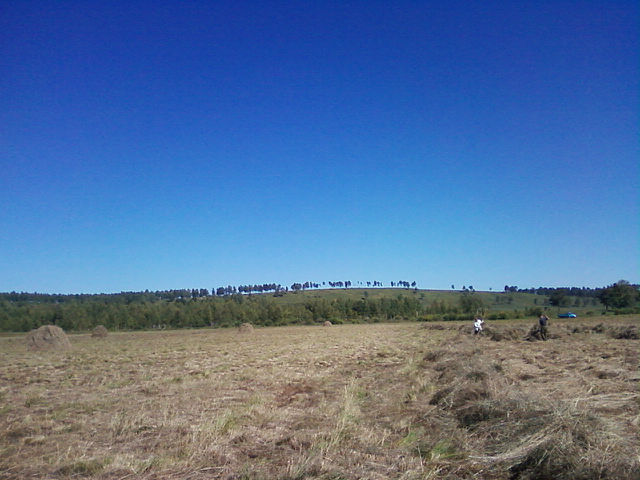 Российская Федерация   Иркутская областьЭхирит-Булагатский муниципальный районАДМИНИСТРАЦИЯМУНИЦИПАЛЬНОГО ОБРАЗОВАНИЯ «ЗАХАЛЬСКОЕ»ПОСТАНОВЛЕНИЕОт  10.12.2015  г. №81                                                        п. Свердлово«О присвоении адреса»                            В соответствии с п. 13  ст. 39  Устава муниципального образования  «Захальское», заявлением Дюйм Екатерины АлександровныПОСТАНОВЛЯЮ:                     В связи с новым строительством, объекту недвижимости – индивидуальному жилому дому, расположенному по адресу: Иркутская область, Эхирит-Булагатский район, с. Захал ул. Советская   на земельном участке с кадастровым номером 85:06:040401:355  присвоить адрес: 1.Иркутская область, Эхирит-Булагатский район,  с. Захал  ул. Советская д. 8 Глава МО «Захальское»                                                            А.Н. Чернигов   Российская ФедерацияИркутская областьЭхирит-Булагатский муниципальный  районАДМИНИСТРАЦИЯМУНИЦИПАЛЬНОГО ОБРАЗОВАНИЯ  «ЗАХАЛЬСКОЕ»ГЛАВА АДМИНИСТРАЦИИПОСТАНОВЛЕНИЕОт  11.12.2015 г. № 82«Об утверждении схемырасположения земельного участка»              Рассмотрев предоставленные документы, руководствуясь статьей 11, пунктом 5 статьи 30 Земельного кодекса Российской Федерации, пунктом 20 статьи 6 Устава муниципального образования "Захальское", на основании заявления Гусевой Светланы Викторовны.                                             ПОСТАНОВЛЯЮ:           Утвердить схему расположения земельного участка по адресу: Иркутская область, Эхирит- Булагатский район, д. Куяда, пер. Клубный, д.3 кв. 1. Площадь земельного участка - 3506 кв.м. Разрешенное использование - для ведения личного подсобного хозяйства, относящегося к категории земель "земли населенных пунктов", расположенного в жилой зоне.Глава администрацииМО "Захальское"                                                                 А.Н. ЧерниговРоссийская ФедерацияИркутская областьЭхирит-Булагатский муниципальный  районАДМИНИСТРАЦИЯМУНИЦИПАЛЬНОГО ОБРАЗОВАНИЯ  «ЗАХАЛЬСКОЕ»ГЛАВА АДМИНИСТРАЦИИПОСТАНОВЛЕНИЕОт  17.12.2015 г. № 83«О предоставлении земельного участка на праве собственности»              Рассмотрев предоставленные документы: заявление, кадастровый паспорт земельного участка, постановление от 15.09.2015 г. № 53 "Об утверждении схемы расположения земельного участка", руководствуясь Земельным кодексом Российской Федерации  и Уставом муниципального образования "Захальское"                                             ПОСТАНОВЛЯЮ:                 Предоставить на праве собственности, земельный участок с кадастровым номером 85:06:040201:340 площадью 2000 кв. м., из категории земель населенных пунктов, расположенного в жилой зоне, местоположение: Иркутская область, Эхирит- Булагатский район, д. Куяда, ул. Мира, уч. 2 А,  для индивидуального жилищного строительства, Макарову Николаю Владимировичу.Глава администрацииМО "Захальское"                                                                 А.Н. ЧерниговРоссийская Федерация   Иркутская областьЭхирит-Булагатский муниципальный районАДМИНИСТРАЦИЯМУНИЦИПАЛЬНОГО ОБРАЗОВАНИЯ «ЗАХАЛЬСКОЕ»ПОСТАНОВЛЕНИЕОт   18.12.2015 г. № 84                                                              п. Свердлово«О присвоении адреса»                            Рассмотрев заявление Кочура Николая Алексеевичао присвоении адреса земельным участкам, образованным в результате раздела земельного участка с кадастровым номером 85:06:040401:378, руководствуясь  п. 13  ст. 39  Устава муниципального образования  «Захальское»ПОСТАНОВЛЯЮ:Земельному участку с кадастровым номером 85:06:040401:459 присвоить адрес: Иркутская область, Эхирит-Булагатский район, с. Захал, ул. Свердлова д. 15 кв. 1   Земельному участку с кадастровым номером 85:06:040401:458 присвоить адрес: Иркутская область, Эхирит-Булагатский район, с. Захал, ул. Свердлова, уч. 15 АГлава администрации:                                                                А.Н. ЧерниговМО «Захальское»Российская Федерация   Иркутская областьЭхирит-Булагатский муниципальный районАДМИНИСТРАЦИЯМУНИЦИПАЛЬНОГО ОБРАЗОВАНИЯ «ЗАХАЛЬСКОЕ»ПОСТАНОВЛЕНИЕОт  21.12.2015  г. №85                                                       п. Свердлово«О присвоении адреса»                            В соответствии с п. 13  ст. 39  Устава муниципального образования  «Захальское», заявлением Гусева Ивана ПетровичаПОСТАНОВЛЯЮ:                     В связи с новым строительством, объекту недвижимости – индивидуальному жилому дому, расположенному по адресу: Иркутская область, Эхирит-Булагатский район, д. Куяда ул. Солнечная   на земельном участке с кадастровым номером 85:06:040201:274  присвоить адрес: 1.Иркутская область, Эхирит-Булагатский район, д. Куяда  ул. Солнечная д. 2 АГлава МО «Захальское»                                                            А.Н. Чернигов Российская Федерация   Иркутская областьЭхирит-Булагатский муниципальный районАДМИНИСТРАЦИЯМУНИЦИПАЛЬНОГО ОБРАЗОВАНИЯ «ЗАХАЛЬСКОЕ»ПОСТАНОВЛЕНИЕОт  28.12.2015  г. №86                                                       п. Свердлово«О присвоении адреса»                            В соответствии с п. 13  ст. 39  Устава муниципального образования  «Захальское», заявлением Белованова Олега АнтоновичаПОСТАНОВЛЯЮ:                     В связи с упорядочиванием адресного хозяйства, объекту недвижимости – земельному  участку, размером 6490 кв.м.  расположенному по адресу: Иркутская область, Эхирит-Булагатский район, д. Еловка ул. Советская  присвоить адрес: 1.Иркутская область, Эхирит-Булагатский район, д. Еловка  ул. Советская д. 28 кв. 2 Глава МО «Захальское»                                                            А.Н. Чернигов Российская Федерация   Иркутская областьЭхирит-Булагатский муниципальный районАДМИНИСТРАЦИЯМУНИЦИПАЛЬНОГО ОБРАЗОВАНИЯ «ЗАХАЛЬСКОЕ»ПОСТАНОВЛЕНИЕОт  29.12.2015  г. №87                                                      п. Свердлово«О присвоении адреса»                            В соответствии с п. 13  ст. 39  Устава муниципального образования  «Захальское», заявлением Матвеевой Екатерины ВикторовныПОСТАНОВЛЯЮ:                     В связи с упорядочиванием адресного хозяйства, объекту недвижимости – жилому дому, расположенному на земельном участке с кадастровым номером: 85:06:040501:379  присвоить адрес: Иркутская область, Эхирит-Булагатский район, д. Еловка  ул. Советская д. 36 Глава МО «Захальское»                                                            А.Н. Чернигов Российская ФедерацияИркутская областьЭхирит-Булагатский районАДМИНИСТРАЦИЯМУНИЦИПАЛЬНОГО ОБРАЗОВАНИЯ «ЗАХАЛЬСКОЕ»РАСПОРЯЖЕНИЕОт   18.12.2015  г.  № 34                                               п. Свердлово« О постановке на регистрационный учетна улучшение жилищных условий»          В соответствии с п. 2 ч. 1 ст. 51 ЖК РФ, законом МО «Захальское»от 17.12.2008 г. за №127 – ОЗ «О порядке ведения органами местного самоуправления муниципальных образований МО «Захальское»учёта граждан в качестве нуждающихся в жилых помещениях предоставляемых по договорам социального найма, и отдельных вопросах определения общей площади жилого помещения», на основании решения жилищной комиссии от 17.12.2015 г. РАСПОРЯЖАЮСЬ:Поставить на регистрационный учет, как нуждающихся  в улучшении жилищных  условий по п. 2 ч. 1 ст. 51 ЖК РФ семью:Сабилло Андрей  Станиславович 01.05.1987 г.р.жена  Сабилло Светлана Николаевна 02.08.1993 г.р.дочь Сабилло Валерия Андреевна 14.09.2011 г.р.дочь Сабилло Маргарита Андреевна 01.07.2014 г.р.Глава администрацииМО «Захальское»:                                                                     А.Н. ЧерниговРоссийская ФедерацияИркутская областьЭхирит-Булагатский  районАДМИНИСТРАЦИЯМУНИЦИПАЛЬНОГО ОБРАЗОВАНИЯ  «ЗАХАЛЬСКОЕ»ГЛАВА АДМИНИСТРАЦИИРАСПОРЯЖЕНИЕОт 18.12.2015 г. № 35«Об особом режиме контроля за работой объектов жизнеобеспеченияи празднования  Нового года на территории МО «Захальское»                В целях принятия неотложных мер по обеспечению безопасности  граждан в местах их массового пребывания, своевременного реагирования в случаях возникновения аварий на объектах социально- культурного назначения и жилищно–коммунального хозяйства, недопущения и пресечения возможных противоправных действий, направленных на дестабилизацию обстановки в МО «Захальское»                                              РАСПОРЯЖАЮСЬ:     1. Организовать в период предстоящих Новогодних и Рождественских праздников дежурство в администрации МО «Захальское». (график дежурств прилагается)      2. Обязать руководителя МКУ КИЦ МО "Захальское" Рыжук Е.А. провести работу по обеспечению пожарной безопасности на период проведения новогодних праздников:- проверить состояние эвакуационных путей и запасных выходов;- провести  инструктаж с работниками о мерах пожарной безопасности при устройстве новогодних ёлок;- ознакомить с правилами эвакуации участников праздников из помещения в случае пожара;       3.  Рекомендовать руководителям организаций, учреждений, общественных организаций и предприятий независимо от форм собственности, находящихся на территории МО «Захальское»  в период новогодних праздников: -  информировать работников о мерах пожарной безопасности при устройстве новогодних елок, электрических гирлянд, использованию пиротехнических изделий, а также профилактике пищевых отравлений, массовых инфекционных заболеваний, гриппа и ОРВИ.- в целях обеспечения безопасности людей при проведении новогодних и праздничных мероприятий на объектах с массовым пребыванием людей категорически запретить использование пиротехнических изделий внутри помещений, зданий и сооружений любого функционального назначения. - организовать круглосуточное дежурство на объектах жизнеобеспечения  (котельных) и в  местах массового скопления людей.- принять дополнительные меры по усилению пожарной безопасности и организации четкой связи с пожарными частями.- обеспечить наличие и исправность средств тушения пожаров, систем оповещения людей, телефонной и сотовой связи на подведомственных объектах.- обеспечить готовность сил и средств к ликвидации возможных ситуаций.    Глава администрации     МО «Захальское»                                                      А.Н.ЧерниговУтвержден распоряжением Главы администрацииМО «Захальское»№ 35 от 18.12.2015 г.ГРАФИКдежурства сотрудников администрации МО «Захальское»на период Новогодних и Рождественских праздниковРоссийская ФедерацияИркутская областьЭхирит-Булагатский  районАДМИНИСТРАЦИЯМУНИЦИПАЛЬНОГО ОБРАЗОВАНИЯ  «ЗАХАЛЬСКОЕ»ГЛАВА АДМИНИСТРАЦИИРАСПОРЯЖЕНИЕОт 24.12.2015 г. № 36«Об утверждении перечня мест массового пребывания людей подлежащих обследованиюна территории МО «Захальское»В соответствии с Федеральными законами от 06.10.2003 г. № 131-ФЗ «Об общих принципах организации местного самоуправления в Российской Федерации», от 06.03.2006 г. № 35-ФЗ «О противодействии терроризму», Постановлением Правительства Российской Федерации от 25.03.2015 г.       № 272 «Об утверждении требований к антитеррористической защищенности мест массового пребывания людей и объектов (территорий), подлежащих обязательной охране полицией, и форм паспортов безопасности таких мест и объектов (территорий)»:                                              РАСПОРЯЖАЮСЬ:Утвердить перечень мест массового пребывания людей, подлежащих обследованию межведомственной комиссией муниципального образования «Захальское» согласно приложению к данному распоряжению.Настоящее постановление довести до сведения всех заинтересованных лиц и разместить на официальном сайте МО «Захальское» Контроль за исполнением настоящего распоряжения оставляю за собой    Глава администрации     МО «Захальское»                                                      А.Н.ЧерниговПриложение к распоряжению администрацииМО «Захальское» от 24.12.2015 г.  № 36Переченьмест массового пребывания людей, подлежащих обследованию на территории МО «Захальское»Российская ФедерацияИркутская областьЭхирит-Булагатский  районАДМИНИСТРАЦИЯМУНИЦИПАЛЬНОГО ОБРАЗОВАНИЯ  «ЗАХАЛЬСКОЕ»ГЛАВА АДМИНИСТРАЦИИРАСПОРЯЖЕНИЕОт 25.12.2015 г. № 37«О закреплении полномочийадминистраторов доходов бюджета»	В целях исполнения статьи 160.1 Бюджетного Кодекса Российской Федерации и Решения  Думы муниципального образования «Захальское» от 25.12.2015 г № 30 «О бюджете муниципального образования «Захальское» на 2016 год.                                              РАСПОРЯЖАЮСЬ:Возложить полномочия администратора доходов  бюджета муниципального образования «Захальское» на Администрацию муниципального образования «Захальское»  в части закрепленных за ними, видов доходов  и источников финансирования дефицита бюджета согласно приложению.Закрепить за администратором доходов местного бюджета в 2016 году следующие полномочия:- осуществление контроля за правильностью исчисления, полнотой и своевременностью уплаты платежей в местный бюджет;- начисление и учет платежей в местный бюджет;- принятие решения о возврате (возмещении) плательщикам излишне    уплаченных (взысканных) сумм;- принятие решения о зачете или уточнении вида платежей.     3.Настоящее распоряжение вступает в силу  с 1 января 2016 года.      4. Признать утратившим силу распоряжение № 45   от 25 декабря 2014 года с момента     вступления  в силу настоящего распоряжения.      5. Контроль за исполнением данного распоряжения возложить на начальника   финансового отдела  Федину О.И.   Глава администрации     МО «Захальское»                                                      А.Н.ЧерниговРоссийская Федерация   Иркутская областьЭхирит-Булагатский муниципальный районАДМИНИСТРАЦИЯМУНИЦИПАЛЬНОГО ОБРАЗОВАНИЯ «ЗАХАЛЬСКОЕ»ПОСТАНОВЛЕНИЕОт  11.01.2016  г. №1                                                     п. Свердлово«О присвоении адреса»                            В соответствии с п. 13  ст. 39  Устава муниципального образования  «Захальское», заявлением Даурцева Ивана АнатольевичаПОСТАНОВЛЯЮ:                     В связи с новым строительством, объекту недвижимости – индивидуальному жилому дому, расположенному по адресу: Иркутская область, Эхирит-Булагатский район, п. Свердлово пер. Банный   на земельном участке с кадастровым номером 85:06:040101:501  присвоить адрес: 1.Иркутская область, Эхирит-Булагатский район, п. Свердлово пер. Банный  д. 7 Глава МО «Захальское»                                                            А.Н. Чернигов   Российская ФедерацияИркутская областьЭхирит-Булагатский муниципальный  районАДМИНИСТРАЦИЯМУНИЦИПАЛЬНОГО ОБРАЗОВАНИЯ  «ЗАХАЛЬСКОЕ»ГЛАВА АДМИНИСТРАЦИИПОСТАНОВЛЕНИЕОт  11.01.2016 г. № 2«Об утверждении схемырасположения земельного участка»              Рассмотрев предоставленные документы, руководствуясь статьей 11, пунктом 5 статьи 30 Земельного кодекса Российской Федерации, пунктом 20 статьи 6 Устава муниципального образования "Захальское"                                            ПОСТАНОВЛЯЮ:                 Утвердить схему расположения земельного участка по адресу: Иркутская область, Эхирит- Булагатский район, п. Свердлово, ул.  Полевая, уч. 1 А. Площадь земельного участка - 1759 кв.м. Разрешенное использование - для ведения личного подсобного хозяйства, относящегося к категории земель "земли населенных пунктов", расположенного в жилой зоне, Степановой Татьяне Евгеньевне. Глава администрацииМО "Захальское"                                                                 А.Н. Чернигов  Российская ФедерацияИркутская областьЭхирит-Булагатский муниципальный  районАДМИНИСТРАЦИЯМУНИЦИПАЛЬНОГО ОБРАЗОВАНИЯ  «ЗАХАЛЬСКОЕ»ГЛАВА АДМИНИСТРАЦИИПОСТАНОВЛЕНИЕОт  13.01.2016 г. № 3«Об утверждении схемырасположения земельного участка»              Рассмотрев предоставленные документы, руководствуясь статьей 11, пунктом 5 статьи 30 Земельного кодекса Российской Федерации, пунктом 20 статьи 6 Устава муниципального образования "Захальское"                                             ПОСТАНОВЛЯЮ:                 Утвердить схему расположения земельного участка расположенного по адресу: Иркутская область, Эхирит- Булагатский район, д. Куяда, ул.  Молодёжная, д. 1 А, на кадастровом плане территории  кадастрового квартала 85:06:040201 – д. Куяда.  Площадь земельного участка – 12410 кв.м., на землях населённых пунктов, для ведения личного подсобного хозяйства, расположенного в жилой зоне Ж-1, согласно Правилам землепользования и застройки МО «Захальское»Глава администрацииМО "Захальское"                                                                 А.Н. ЧерниговРоссийская ФедерацияИркутская областьЭхирит-Булагатский муниципальный  районАДМИНИСТРАЦИЯМУНИЦИПАЛЬНОГО ОБРАЗОВАНИЯ  «ЗАХАЛЬСКОЕ»ГЛАВА АДМИНИСТРАЦИИПОСТАНОВЛЕНИЕОт  15.01.2016 г. № 4«Об утверждении схемырасположения земельного участка»              Рассмотрев предоставленные документы, руководствуясь статьей 11, пунктом 5 статьи 30 Земельного кодекса Российской Федерации, пунктом 20 статьи 6 Устава муниципального образования "Захальское"                                            ПОСТАНОВЛЯЮ:                 Утвердить схему расположения земельного участка расположенного по адресу: Иркутская область, Эхирит- Булагатский район, д. Куяда, ул.  Солнечная, д. 1, на кадастровом плане территории  кадастрового квартала 85:06:040201 – д. Куяда.  Площадь земельного участка – 8270 кв.м., на землях населённых пунктов, для ведения личного подсобного хозяйства, расположенного в жилой зоне Ж-1, согласно Правилам землепользования и застройки МО «Захальское».Глава администрацииМО "Захальское"                                                                 А.Н. ЧерниговРоссийская ФедерацияИркутская областьЭхирит-Булагатский муниципальный  районАДМИНИСТРАЦИЯМУНИЦИПАЛЬНОГО ОБРАЗОВАНИЯ  «ЗАХАЛЬСКОЕ»ГЛАВА АДМИНИСТРАЦИИПОСТАНОВЛЕНИЕОт  15.01.2016 г. № 5«Об утверждении схемырасположения земельного участка»              Рассмотрев предоставленные документы, руководствуясь статьей 11, пунктом 5 статьи 30 Земельного кодекса Российской Федерации, пунктом 20 статьи 6 Устава муниципального образования "Захальское"                                            ПОСТАНОВЛЯЮ:                 Утвердить схему расположения земельного участка расположенного по адресу: Иркутская область, Эхирит- Булагатский район, д. Куяда, ул.  Солнечная, д. 1 А, на кадастровом плане территории  кадастрового квартала 85:06:040201 – д. Куяда.  Площадь земельного участка – 4752 кв.м., на землях населённых пунктов, для ведения личного подсобного хозяйства, расположенного в жилой зоне Ж-1, согласно Правилам землепользования и застройки МО «Захальское».Глава администрацииМО "Захальское"                                                                 А.Н. ЧерниговРоссийская Федерация   Иркутская областьЭхирит-Булагатский муниципальный районАДМИНИСТРАЦИЯМУНИЦИПАЛЬНОГО ОБРАЗОВАНИЯ «ЗАХАЛЬСКОЕ»ПОСТАНОВЛЕНИЕОт  15.01.2016  г. № 6                                                     п. Свердлово«О присвоении адреса»                            В соответствии с п. 13  ст. 39  Устава муниципального образования  «Захальское», заявлением Шипицина Юрия ВасильевичаПОСТАНОВЛЯЮ:                     В связи с новым строительством, объекту недвижимости – индивидуальному жилому дому, расположенному по адресу: Иркутская область, Эхирит-Булагатский район, д. Еловка, ул. Советская   на земельном участке с кадастровым номером 85:06:040905:81  присвоить адрес:Иркутская область, Эхирит-Булагатский район, д. Еловка, ул. Советская,  д. 56. Глава МО «Захальское»                                                            А.Н. Чернигов Российская ФедерацияИркутская областьЭхирит-Булагатский муниципальный  районАДМИНИСТРАЦИЯМУНИЦИПАЛЬНОГО ОБРАЗОВАНИЯ  «ЗАХАЛЬСКОЕ»ГЛАВА АДМИНИСТРАЦИИПОСТАНОВЛЕНИЕОт  15.01.2016 г. № 7«Об утверждении схемырасположения земельного участка»              Рассмотрев предоставленные документы, руководствуясь статьей 11, пунктом 5 статьи 30 Земельного кодекса Российской Федерации, пунктом 20 статьи 6 Устава муниципального образования "Захальское"                                             ПОСТАНОВЛЯЮ:                 Утвердить схему расположения земельного участка расположенного по адресу: Иркутская область, Эхирит- Булагатский район, с. Захал, ул.  Свердлова, д. 46, на кадастровом плане территории  кадастрового квартала 85:06:040401 – с. Захал.  Площадь земельного участка – 2856 кв.м., на землях населённых пунктов, для ведения личного подсобного хозяйства, расположенного в жилой зоне Ж-1, согласно Правилам землепользования и застройки МО «Захальское».Глава администрацииМО "Захальское"                                                                 А.Н. ЧерниговРоссийская Федерация   Иркутская областьЭхирит-Булагатский муниципальный районАДМИНИСТРАЦИЯМУНИЦИПАЛЬНОГО ОБРАЗОВАНИЯ «ЗАХАЛЬСКОЕ»ПОСТАНОВЛЕНИЕОт  15.01.2016  г. № 8                                                  п. Свердлово«О присвоении адреса»                            В соответствии с п. 13  ст. 39  Устава муниципального образования  «Захальское»ПОСТАНОВЛЯЮ:                     В связи с упорядочиванием адресного хозяйства, произошла перенумерация домов. Жилой дом по адресу: Иркутская область, Эхирит-Булагатский район, д. Куяда  ул. Мира, д. 4, кв.1, считать жилым домом по адресу:  Иркутская область, Эхирит-Булагатский район,  д. Куяда,  ул. Мира,  д. 6, кв.1.Глава администрации                                              МО «Захальское»                                                                            А.Н.ЧерниговРоссийская Федерация   Иркутская областьЭхирит-Булагатский муниципальный районАДМИНИСТРАЦИЯМУНИЦИПАЛЬНОГО ОБРАЗОВАНИЯ «ЗАХАЛЬСКОЕ»ПОСТАНОВЛЕНИЕОт  15.01.2016  г. № 9                                                          п. Свердлово«Об обеспечении безопасности при проведении купания в крещенской купели на территории муниципального образования«Захальское»                          На основании Закона РФ от 06.10.2003 г. № 131-ФЗ «Об общих принципах организации местного самоуправления в РФ», в соответствии с Уставом муниципального образования  «Захальское» в целях организации и обеспечения мер безопасности населения при проведении крещенского купания на территории муниципального образования «Захальское» 19 января 2016 года,ПОСТАНОВЛЯЮ:1.Определить место для проведения крещенских купаний на территории муниципального образования «Захальское»:- на реке Куяда в районе д. Куяда2.Ответственным  дежурным от администрации МО «Захальское» во время проведения купания в крещенской купели назначить специалиста администрации МО «Захальское» Бондаренко Галину Петровну.3.Ответственным дежурным во время проведения купания в крещенской купели от Эхирит-Булагатского района назначить Государственного инспектора ГИМС Катанаева Юрия Викторовича (по согласованию).4.Ответственным за оказание первой медицинской помощи во время проведения купания в крещенской купели назначить представителя Захальского отделения  общей врачебной практики ОГБУЗ ОБ № 2 (по согласованию).5.Ответственным за обеспечение общественной безопасности и безопасности дорожного движения во время проведения купания в крещенской купели назначить Участкового уполномоченного инспектора МО МВД России «Эхирит-Булагатский» (по согласованию).6.Настоящее постановление опубликовать в газете «Захальский вестник и разместить на официальном сайте муниципального образования «Захальское»7. Контроль за исполнением данного постановления оставляю за собой.Глава администрации                                              МО «Захальское»                                                                            А.Н.ЧерниговРоссийская ФедерацияИркутская областьЭхирит-Булагатский муниципальный  районАДМИНИСТРАЦИЯМУНИЦИПАЛЬНОГО ОБРАЗОВАНИЯ  «ЗАХАЛЬСКОЕ»ГЛАВА АДМИНИСТРАЦИИПОСТАНОВЛЕНИЕОт  19.01.2016 г. № 10«Об утверждении схемырасположения земельного участка»              Рассмотрев предоставленные документы, руководствуясь статьей 11, пунктом 5 статьи 30 Земельного кодекса Российской Федерации, пунктом 20 статьи 6 Устава муниципального образования "Захальское"                                            ПОСТАНОВЛЯЮ:                 Утвердить схему расположения земельного участка расположенного по адресу: Иркутская область, Эхирит- Булагатский район, с. Захал, ул.  Свердлова, д. 44 А, на кадастровом плане территории  кадастрового квартала 85:06:040401 – с. Захал.  Площадь земельного участка – 7876 кв.м., на землях населённых пунктов, для ведения личного подсобного хозяйства, расположенного в жилой зоне Ж-1, согласно Правилам землепользования и застройки МО «Захальское».Глава администрацииМО "Захальское"                                                                 А.Н. ЧерниговРоссийская Федерация   Иркутская областьЭхирит-Булагатский муниципальный районАДМИНИСТРАЦИЯМУНИЦИПАЛЬНОГО ОБРАЗОВАНИЯ «ЗАХАЛЬСКОЕ»ПОСТАНОВЛЕНИЕОт  26.01.2016  г. № 11                                                  п. Свердлово«О присвоении адреса»                            В соответствии с п. 13  ст. 39  Устава муниципального образования  «Захальское», заявлением Пластинина Г.Г.ПОСТАНОВЛЯЮ:                     В связи с упорядочиванием адресного хозяйства, объекту недвижимости – индивидуальному жилому дому, расположенному по адресу: Иркутская область, Эхирит-Булагатский район, д. Еловка ул. Советская   присвоить адрес:  Иркутская область, Эхирит-Булагатский район, д. Еловка ул. Советская, д. 59Глава администрации                                              МО «Захальское»                                                                            А.Н.ЧерниговРоссийская ФедерацияИркутская областьЭхирит-Булагатский муниципальный  районАДМИНИСТРАЦИЯМУНИЦИПАЛЬНОГО ОБРАЗОВАНИЯ  «ЗАХАЛЬСКОЕ»ГЛАВА АДМИНИСТРАЦИИПОСТАНОВЛЕНИЕОт  28.01.2016 г. № 12«Об утверждении схемырасположения земельного участка»              Рассмотрев предоставленные документы, руководствуясь статьей 11, пунктом 5 статьи 30 Земельного кодекса Российской Федерации, пунктом 20 статьи 6 Устава муниципального образования "Захальское"                                             ПОСТАНОВЛЯЮ:                 Утвердить схему расположения земельного участка расположенного по адресу: Иркутская область, Эхирит- Булагатский район, д. Еловка, ул.  Советская, уч. 120, на кадастровом плане территории  кадастрового квартала 85:06:040901 – д. Еловка. Площадь земельного участка – 2000 кв.м., на землях населённых пунктов, для индивидуального жилищного строительства, расположенного в жилой зоне Ж-1, согласно Правилам землепользования и застройки МО «Захальское».Глава администрацииМО "Захальское"                                                                 А.Н. ЧерниговРоссийская ФедерацияИркутская областьЭхирит-Булагатский районАДМИНИСТРАЦИЯМУНИЦИПАЛЬНОГО ОБРАЗОВАНИЯ «ЗАХАЛЬСКОЕ»РАСПОРЯЖЕНИЕОт   12.01.2016  г. № 3                                             п. Свердлово« О постановке на регистрационный учетна улучшение жилищных условий»          В соответствии с п. 1 ч. 1 ст. 51 ЖК РФ, законом МО «Захальское» от 17.12.2008 г. за №127 – ОЗ «О порядке ведения органами местного самоуправления муниципальных образований МО «Захальское»учёта граждан в качестве нуждающихся в жилых помещениях предоставляемых по договорам социального найма, и отдельных вопросах определения общей площади жилого помещения», на основании решения жилищной комиссии от 12.01.2016 г. РАСПОРЯЖАЮСЬ:Поставить на регистрационный учет, как нуждающихся  в улучшении жилищных  условий по п. 1 ч. 1 ст. 51 ЖК РФ семью:Корытова Татьяна Викторовна 05.09.1984 г.р.Гильманова Анастасия Андреевна 07.11.2007 г.р.Корытова Елизавета Михайловна 18.06.2010 г.р.Корытов Вячеслав Михайлович 21.02.2012 г.р.Корытова София Михайловна 21.09.2015 г.р.Глава администрацииМО «Захальское»:                                                                     А.Н. ЧерниговРоссийская ФедерацияИркутская областьЭхирит-Булагатский  районМУНИЦИПАЛЬНОЕ ОБРАЗОВАНИЕ  «ЗАХАЛЬСКОЕ»ДУМАРЕШЕНИЕ От     29 января 2016 г.   № 2                                                     п. Свердлово«Об утверждении порядка организации и  проведения публичных слушаний на территориимуниципального образования «Захальское»                  В соответствии со статьей 28 Федерального закона от 06 октября 2003 года №131-ФЗ «Об общих принципах организации местного самоуправления в Российской Федерации», статьей 17 Устава муниципального образования «Захальское»    с целью обеспечения участия граждан, проживающих на территории муниципального образования «Захальское», в обсуждении вопросов  местного значения,  ДУМАРЕШИЛА:Утвердить Положение  о порядке организации и проведения публичных слушаний в муниципальном образовании «Захальское»  согласно приложению.
2. Настоящее решение вступает в силу с момента  его официального  обнародования Глава МО «Захальское»                                                   А.Н. ЧерниговПриложение к решению Думы № 2 от 29.01.2016 г.ПОЛОЖЕНИЕ О ПОРЯДКЕ ОРГАНИЗАЦИИ И ПРОВЕДЕНИЯ ПУБЛИЧНЫХ СЛУШАНИЙ В МУНИЦИПАЛЬНОМ ОБРАЗОВАНИИ «ЗАХАЛЬСКОЕ»Статья 1. Общие положения1.1.Для обсуждения проектов муниципальных правовых актов, по вопросам местного значения с участием жителей Поселения Думой Поселения, могут проводиться публичные слушания.1.2.  На публичные слушания должны выноситься:          1) проект устава муниципального правового акта о внесении изменений и дополнений в данный устав, кроме случаев, когда изменения в устав вносятся исключительно в целях проведения закрепляемых в уставе вопросов местного значения и полномочий по их решению в соответствие с Конституцией Российской Федерации, федеральными законами. 2) проект местного бюджета и отчет о его исполнении;         3) проекты планов и программ развития муниципального образования, проекты правил землепользования и застройки, проекты планировки территорий и проекты межевания территорий, за исключением случаев, предусмотренных Градостроительным кодексом Российской Федерации проекты правил благоустройства территорий, а также вопросы предоставления разрешений на условно разрешенный вид использования земельных участков и объектов капитального строительства, вопросы отклонения от предельных параметров разрешенного строительства, реконструкции объектов капитального строительства, вопросы изменения одного вида разрешенного использования земельных участков и объектов капитального строительства на другой вид такого использования при отсутствии утвержденных правил землепользования и застройки;       4) вопросы о преобразовании Поселения.           1.3. Подготовка, проведение и определение результатов публичных слушаний осуществляются открыто и гласно.          1.4. Мнение жителей муниципального образования, выявленное в ходе публичных слушаний, носит для органов местного самоуправления рекомендательный характер.        1.5. Финансирование проведения публичных слушаний осуществляется за счёт средств бюджета муниципального образования «Захальское»         1.6. Граждане, их объединения, организации любых организационно-правовых форм, заинтересованные в проведении публичных слушаний, вправе оказывать организационное и материально-техническое содействие обеспечению проведения публичных слушаний, в том числе предоставлять помещения для проведения слушаний, осуществлять тиражирование и распространение материалов слушаний и т.д.
Статья 2. Выдвижение инициативы проведения публичных слушаний Публичные слушания проводятся по инициативе населения, представительного органа муниципального образования или главы муниципального образования. 2.1. С предложением о проведении публичных слушаний по проекту муниципального правового акта может выступить каждый гражданин Российской Федерации, проживающий на территории сельского поселения и обладающий избирательным правом, через создание инициативной группы граждан (далее по тексту - группа инициаторов). Создание группы инициаторов по проведению публичных слушаний осуществляется на принципе добровольности и прямого волеизъявления. Количество членов группы инициаторов от населения не может быть менее 15 человек. Группа инициаторов обращается в письменной форме согласно приложению N 1 к настоящему Положению в Думу МО «Захальское» о назначении публичных слушаний.  Обращение должно быть подписано всеми членами группы инициаторов. К обращению в обязательном порядке прилагаются:-Обоснование необходимости проведения публичных слушаний;- проект муниципального правового акта, предлагаемый для вынесения на публичные слушания;- список всех членов группы инициаторов в соответствии с утвержденной формой (приложение N 2);- информационные, аналитические материалы, относящиеся к теме публичных слушаний;Дума МО в течение 30 дней со дня поступления от группы инициаторов обращения о проведении публичных слушаний обязана рассмотреть данное обращение и прилагаемые к нему документы. По результатам рассмотрения Дума принимает одно из решений:1) назначить публичные слушания;2) отказать в назначении публичных слушаний. Основанием для отказа в назначении публичных слушаний является:1) нарушение требований, установленных настоящим Положением;2) несоответствие проекта муниципального правового акта, выносимого на публичные слушания, Конституции Российской Федерации, федеральным законам, законам Иркутской области и иным правовым актам Российской Федерации и Иркутской области, Уставу сельского поселения;3)выносимый муниципальный правовой акт по вопросам, не отнесенным к полномочиям органов местного самоуправления муниципального образования «Захальское». В случае отказа в назначении публичных слушаний Дума  в письменной форме извещает группу инициаторов через уполномоченного представителя в течение 15 дней со дня принятия решения с указанием оснований.2.2.  Предложения о проведении публичных слушаний по инициативе представительного органа муниципального образования могут внести депутаты, постоянные и временные комиссии, фракции и депутатские группы представительного органа муниципального образования.  В случае  обращения с инициативой проведения публичных слушаний группы депутатов в количестве не менее одной трети от установленной численности Думы МО «Захальское» обращение должно содержать:- обоснование необходимости проведения публичных слушаний;- информационные аналитические материалы относящиеся к теме  публичных слушаний;- сведения об инициаторах проведения публичных слушаний с указанием ФИО, адреса, подтверждение статуса и  полномочий депутата.2.3. Предложения о проведении публичных слушаний по инициативе главы муниципального образования могут направляться главе муниципального образования руководителями структурных подразделений администрации муниципального образования. Решение главы муниципального образование  о проведении публичных слушаний, оформляется распоряжением.Статья 3. Подготовка публичных слушаний, учет предложений жителей муниципального образования и их участие в обсуждении проектов, вынесенных на публичные слушания 3.1. Решением о проведении публичных слушаний устанавливается:-место, дата и сроки проведения публичных слушаний-формулировка вопросов и/или проектов нормативно правовых актов, а также место и способ ознакомления с указанными проектами и другими материалами по вопросам, выносимым на публичные слушания.- порядок принятии предложений от заинтересованных лиц по вопросам публичных слушаний. Решение о проведении публичных слушаний подлежит опубликованию не менее чем за 10 дней до дня их проведения и размещается на сайте МО «Захальское» в сети Интернет, и в газете «Захальский вестник»3.2. Подготовка публичных слушаний, назначенных представительным органом муниципального образования, осуществляется уполномоченными подразделениями представительного органа. Подготовка публичных слушаний, назначенных главой муниципального образования, осуществляется уполномоченными подразделениями местной администрации. 3.3. Представительный орган муниципального образования или глава муниципального образования назначают, основного докладчика, председателя (ведущего) и секретаря публичных слушаний и членов секретариата. 3.4. В порядке подготовки публичных слушаний профильные комиссии представительного органа, а также подразделения администрации муниципального образования представляют заключения на проекты муниципальных правовых актов, вынесенных на публичные слушания. 3.5. Предложения и замечания жителей муниципального образования по проектам муниципальных правовых актов вынесенных на публичные слушания, а также поправки к их положениям направляются в представительный орган муниципального образования, а также главе муниципального образования. 3.6. Жители муниципального образования, направившие предложения, замечания и поправки вправе выступить перед участниками публичных слушаний с обоснованием своих предложений и поправок. 3.7. Авторы вправе представить на публичные слушания уточнения к внесенным ими предложениям, замечаниям и поправкам. Статья 4. Проведение публичных слушаний.Публичные слушания проводятся в назначенные время, дату и в определенном месте.При проведении публичных слушаний, решение о которых принято Думой МО «Захальское», председательствующим на указанных слушаниях является председатель Думы МО «Захальское». При проведении публичных слушаний, решение о которых принято главой МО «Захальское», он является председательствующим на указанных слушаниях, или по его поручению один из его заместителей. Председательствующий ведет слушания и следит за порядком обсуждения вопросов повестки дня слушаний. Председательствующий открывает публичные слушания, оглашает вопрос (вопросы) публичных слушаний, инициаторов их проведения, представляет себя и секретаря публичных слушаний.   Председательствующий объявляет вопрос, по которому проводится обсуждение, и предоставляет слово участникам публичных слушаний, имеющим право на выступление, в порядке размещения их предложений и рекомендаций в проекте заключения о результатах публичных слушаний для аргументации их позиции.  Участники публичных слушаний, имеющие право на выступление, вправе снять свои заявки о выступлении или присоединиться к выступлениям других участников.Секретарь ведет протокол публичных слушаний. При ведении протокола секретарь может использовать аудиозапись. По окончании выступления вопросы участниками слушаний по обсуждаемой теме могут быть заданы как в устной, так и в письменной формах. Каждый из участников публичных слушаний имеет право задать вопросы докладчику (содокладчику), а также высказать свою позицию по рассматриваемому вопросу.При проведении публичных слушаний ведется протокол (Приложение № 3). Протокол подписывает председательствующий и секретарь публичных слушаний. После окончания выступлений и прений председательствующий либо секретарь зачитывает предложения по вопросам публичных слушаний, поступившие в адрес уполномоченного органа, а также представляет заключение по анализу данных предложений. После чего публичные слушания объявляются закрытыми.Статья 5. Итоги публичных слушаний5.1. На основании протокола публичных слушаний составляется заключение о результатах публичных слушаний (Приложение № 4), в котором указываются:
1) вопрос (вопросы) публичных слушаний;
2) инициатор проведения публичных слушаний;
3) дата, номер и наименование правового акта о назначении публичных слушаний, а также дата его опубликования (обнародования);
4) дата, время и место проведения публичных слушаний;
5) уполномоченный орган;
6) информация об экспертах публичных слушаний, количестве участников публичных слушаний, об участниках публичных слушаний, получивших право на выступление;
7) сведения в обобщенном виде о поступивших предложениях и рекомендациях по вопросу (вопросам) публичных слушаний, за исключением предложений и рекомендаций, снятых подавшими (высказавшими) их экспертами и участниками публичных слушаний;
8) предложения уполномоченного органа по учету поступивших предложений и рекомендаций по вопросу (вопросам), вынесенному на публичные слушания;
9) иные сведения о результатах публичных слушаний. 5.2. Заключение о результатах публичных слушаний утверждается уполномоченным органом. 5.3. Уполномоченный орган обеспечивает опубликование (обнародование) заключения о результатах публичных слушаний без приложений не более чем через 10 дней со дня его утверждения.
5.4.  Материалы публичных слушаний хранятся в течение срока полномочий главы и/или Думы муниципального образования, а по истечении этого срока передаются в муниципальный архив.Статья 6. Особенности рассмотрения на публичных слушаниях проекта устава муниципального образования и проекта муниципального правового акта о внесении изменений в Устав муниципального образования.
6.1. Проект Устава муниципального образования и проект муниципального правового акта о внесении изменений и дополнений в Устав муниципального образования рассматривается на публичных слушаниях с учетом особенностей, предусмотренных Федеральным законом от 06.10.2003г. № 131-ФЗ "Об общих принципах организации местного самоуправления в Российской Федерации" и Уставом муниципального образования.
6.2. Проект Устава муниципального образования и проект муниципального правового акта о внесении изменений и дополнений в Устав муниципального образования подлежит официальному опубликованию (обнародованию) не позднее, чем за 30 дней до дня рассмотрения Думой МО «Захальское»  вопроса о его принятии. Одновременно публикуются порядок учета предложений по указанному проекту, порядок участия граждан в его обсуждении, а также решение Думы МО «Захальское» о назначении публичных слушаний по проекту.
6.3. Публичные слушания по проекту Устава или проекту муниципального правового акта о внесении изменений и дополнений в Устав муниципального образования проводятся не ранее чем через пятнадцать дней после дня опубликования проекта, но не позднее, чем за пять дней до дня рассмотрения собранием депутатов вопроса о его принятии.
6.4. Уполномоченным органом по проведению публичных слушаний по проекту Устава или проекту муниципального правового акта о внесении изменений и дополнений в Устав муниципального образования является Дума МО «Захальское»6.5. В результатах публичных слушаний должны содержаться: предложения участников публичных слушаний об одобрении или отклонении проекта устава муниципального образования, проектов решений о внесении изменений и дополнений в устав муниципального образования, а также об одобрении или отклонении поступивших предложений, замечаний и поправок к указанным проектам. Результаты публичных слушаний доводятся до сведения населения путем публикации в средствах массовой информации итогового документа публичных слушаний не позднее 10 дней со дня проведения публичных слушаний.
Статья 7. Особенности рассмотрения на публичных слушаниях проекта бюджета муниципального образования и отчёта об исполнении бюджета муниципального образования.
7.1. Проект местного бюджета и годовой отчет о его исполнении рассматриваются на публичных слушаниях с учетом особенностей, предусмотренных Бюджетным кодексом Российской Федерации, иными федеральными законами, законами Иркутской области, Уставом МО «Захальское», Положением "О бюджетном процессе в муниципальном образовании «Захальское".
7.2. Решение о назначении публичных слушаний по проекту бюджета МО «Захальское» и отчету об исполнении   бюджета МО «Захальское» принимается решением Думы и не менее чем за  десять дней до проведения публичных слушаний,  публикуется (обнародуется) вместе с проектом решения о бюджете или отчёта об исполнении бюджета в газете «Захальский вестник» и на сайте администрации http://zahalskoe.ehirit.ru/ в сети Интернет, но не позднее, чем за пять дней до дня  рассмотрения решения Думой МО «Захальское».7.3.  Глава муниципального образования вправе назначить публичные слушания по проекту бюджета или отчёту об исполнении бюджета муниципального образования «Захальское», если администрация муниципального образования выразила не согласие с поправками и предложениями депутатов, комитетов и комиссий представительного органа.7.4.  В итоговых рекомендациях публичных слушаний по проекту отчета об исполнении бюджета муниципального образования могут содержаться оценки исполнения отдельных разделов бюджета, оценки исполнения финансирования целевых программ, а также предложение признать исполнение бюджета и(или) отчета удовлетворительным или неудовлетворительным.Статья 8. Особенности рассмотрения на публичных слушаниях вопроса о преобразовании муниципального образования
8.1. Публичные слушания по вопросу о преобразовании муниципального образования организуются и проводятся в соответствии с особенностями, предусмотренными Федеральным законом от 06.10.2003 г. № 131-ФЗ "Об общих принципах организации местного самоуправления в Российской Федерации", Законами Иркутской области, Уставом муниципального образования «Захальское».8.2. Публичные слушания по вопросам объединения муниципальных образований, разделения муниципальных образований могут быть назначены по инициативе населения, представительного органа муниципального образования, главы муниципального образования.8.3. Решение о назначении публичных слушаний по данному вопросу принимается Решением Думы, не позднее чем через 30 дней после обращения инициативной группы, или органов местного самоуправления в установленном настоящим решением порядке.
8.4. Обоснование инициативы по вопросу преобразования муниципального образования инициаторов предложения, проект о преобразовании муниципального образования, а также заключения представительного органа муниципального образования и администрации муниципального образования, содержащие юридическую и социально-экономическую экспертизу указанной инициативы подлежат официальному опубликованию (обнародованию) с одновременным опубликованием (обнародованием) установленного порядка учета предложений по указанным инициативам, а также порядка участия граждан в их обсуждении не позднее, чем за 30 дней до проведения публичных слушаний и не позднее чем за 60 дней до проведения голосования населения по вопросу преобразования муниципального образования. 8.5. В итоговых рекомендациях публичных слушаний по вопросам преобразования муниципального образования должны содержаться предложения участников публичных слушаний об одобрении или отклонении указанных инициатив, а также рекомендация согласиться или отклонить указанные инициативы
Статья 9. Особенности организации и проведения публичных слушаний по вопросам градостроительной деятельности на территории  муниципального образования «Захальское» 9.1. Публичные слушания по вопросам градостроительной деятельности проводятся   в соответствии с Градостроительным кодексом Российской Федерации, Публичные слушания проводятся в обязательном порядке:-по проекту генерального плана МО «Захальское», а также по внесению в него изменений;-по проекту правил землепользования и застройки МО «Захальское», а также по внесению в них изменений;- по вопросу о разрешении на условно разрешенный вид использования земельного участка или объекта капитального строительства;- по вопросу о разрешении на отклонение от предельных параметров разрешенного строительства;- по проекту планировки, проекту межевания;- по публичным сервитутам (в составе проектов межевания);-по предпроектной или проектной документации на объекты капитального строительства (кроме объектов, указанных в пункте 9.2. настоящего Положения), подлежащей государственной экологической экспертизе.9.2. Проведения публичных слушаний не требуется в случаях рассмотрения вопросов:-о капитальном ремонте или реконструкции существующих жилых домов, непроизводственных зданий, строений и сооружений, их частей без изменения вида разрешенного использования земельных участков и данных объектов капитального строительства или с изменением вида использования при условии, что выбранный вид использования объекта капитального строительства соответствует Правилам землепользования и застройки МО «Захальское», без увеличения допустимого воздействия на окружающую среду и при условии соблюдения требований технических регламентов;-о строительстве индивидуальных жилых домов на одну, две семьи на собственном земельном участке;-о строительстве или строительном изменении объекта капитального строительства в соответствии с градостроительными регламентами, проектами планировки территории, межевания территорий улиц и других элементов планировочной структуры поселения, утвержденными по результатам ранее проведенных публичных (общественных) слушаний, государственных экологических и вневедомственных экспертиз;- о создании, восстановлении или ремонте элементов благоустройства уличной среды, включая местные проезды, площадки временной парковки автомашин, тротуары и пешеходные дорожки на территории общего пользования.9.3. Лица, участвовавшие в публичных слушаниях, вправе в течение семи дней со дня подписания протокола публичных слушаний ознакомиться с ним и подать в письменной форме свои замечания с указанием допущенных неточностей. Замечания являются неотъемлемой частью протокола.9.4. Заключение о результатах публичных слушаний подготавливается организатором публичных слушаний и публикуется в издании, установленном органами местного самоуправления для официального опубликования муниципальных правовых актов, иной официальной информации, и размещается на официальном сайте МО «Захальское» в информационно-телекоммуникационной сети «Интернет» (далее – сеть «Интернет»).9.5. Публичные слушания по проекту генерального плана и внесению изменений в генеральный план. организует Администрация поселения,  в срок не позднее чем через десять дней со дня получения проекта. Публичные слушания проводятся в каждом населенном пункте муниципального образования. При внесении изменений в генеральный план публичные слушания проводятся в населенных пунктах, в отношении территорий которых предлагается внесение изменений в генеральный план, а также в населенных пунктах, имеющих общую границу с указанными населенными пунктами.  В целях обеспечения всем заинтересованным лицам равных возможностей для участия в публичных слушаниях территория населенного пункта может быть разделена на части.  Заключение о результатах публичных слушаний подлежит опубликованию (обнародованию) в порядке, установленном для официального опубликования (обнародования) муниципальных правовых актов, иной официальной информации, и размещаются на официальном сайте поселения  http://zahalskoe.ehirit.ru/   в сети «Интернет». Срок проведения публичных слушаний составляет не менее одного и не более трех месяцев с момента оповещения жителей муниципального образования о времени и месте их проведения до дня опубликования заключения о результатах публичных слушаний. Глава муниципального образования с учетом заключения о результатах публичных слушаний принимает решение:
1) о согласии с проектом генерального плана или проектом о внесении изменений в Генеральный план и направлении его в Думу;
2) об отклонении проекта генерального плана или проекта о внесении изменений в Генеральный план и о направлении его на доработку.9.6. Публичные слушания по проекту Правил землепользования и застройки МО «Захальское». Публичные слушания по проекту Правил землепользования и застройки МО «Захальское» (далее — Правила), а также по внесению в них изменений организует и проводит администрация МО «Захальское». Продолжительность публичных слушаний по проекту Правил составляет не менее двух и не более четырех месяцев со дня его опубликования. В случае если внесение изменений в Правила связано с размещением или реконструкцией отдельного объекта капитального строительства, публичные слушания по предложению о внесении изменений в Правила проводятся в границах территории, планируемой для размещения или реконструкции такого объекта, и в границах устанавливаемой для такого объекта зоны с особыми условиями использования территорий. При этом администрация направляет извещения о проведении публичных слушаний по предложению о внесении изменений в Правила правообладателям земельных участков, имеющих общую границу с земельным участком, на котором планируется осуществить размещение или реконструкцию отдельного объекта капитального строительства, правообладателям зданий, строений, сооружений, расположенных на земельных участках, имеющих общую границу с указанным земельным участком, и правообладателям помещений в таком объекте, а также правообладателям объектов капитального строительства, расположенных в границах зон с особыми условиями использования территорий. Указанные извещения направляются не более чем через 15 дней со дня принятия Главой МО «Захальское» решения о проведении публичных слушаний по предложению о внесении изменений в Правила. После завершения публичных слушаний по проекту Правил администрация с учетом результатов публичных слушаний обеспечивает внесение изменений в проект Правил и представляет указанный проект Главе МО «Захальское». Обязательными приложениями к проекту Правил являются протоколы публичных слушаний и заключение о результатах публичных слушаний. Заключение о результатах публичных слушаний публикуется в газете «Захальский вестник» и размещается на официальном сайте МО «Захальское» в сети «Интернет». 9.7. Публичные слушания по вопросам предоставления разрешения на условно разрешенный вид использования земельного участка или объекта капитального строительства, предоставления разрешения на отклонение от предельных параметров разрешенного строительств организует и проводит Администрация поселения в соответствии с положениями статьи 39,40  Градостроительного кодекса Российской Федерации.  В случае если условно разрешенный вид использования земельного участка или объекта капитального строительства может оказать негативное воздействие на окружающую среду, публичные слушания проводятся с участием правообладателей земельных участков и объектов капитального строительства, подверженных риску такого негативного воздействия. Администрация направляет сообщения о проведении публичных слушаний по вопросу предоставления разрешения на условно разрешенный вид использования или по вопросу о предоставлении разрешения на отклонение от предельных параметров разрешенного строительства правообладателям земельных участков, имеющих общие границы с земельным участком, применительно к которому запрашивается данное разрешение, правообладателям объектов капитального строительства, расположенных на земельных участках, имеющих общие границы с земельным участком, применительно к которому запрашивается данное разрешение, и правообладателям помещений, являющихся частью объекта капитального строительства, применительно к которому запрашивается данное разрешение. Указанные сообщения направляются не более чем через 10 дней со дня поступления заявления заинтересованного лица о предоставлении разрешения на условно разрешенный вид использования.  Срок проведения публичных слушаний с момента оповещения жителей о времени и месте их проведения до дня опубликования заключения о результатах публичных слушаний не может быть более одного месяца.  Расходы, связанные с организацией и проведением публичных слушаний по вопросу предоставления разрешения на условно разрешенный вид использования или по вопросу о предоставлении разрешения на отклонение от предельных параметров разрешенного строительства, несет физическое или юридическое лицо, заинтересованное в предоставлении такого разрешения.9.8. Публичные слушания по документации по планировке территории и публичным сервитутам. Публичные слушания по документации по планировке территории, а также по публичным сервитутам в составе проекта межевания организует и проводит Администрация поселения в соответствии с положениями статьи 46 Градостроительного кодекса Российской Федерации. Публичные слушания по проекту планировки и проекту межевания территории проводятся с участием граждан, проживающих на территории, применительно к которой осуществляется подготовка проекта планировки и проекта межевания, правообладателей земельных участков и объектов капитального строительства, расположенных на указанной территории, лиц, законные интересы которых могут быть нарушены в связи с реализацией таких проектов. Участники публичных слушаний вправе представить в Администрацию поселения свои предложения и замечания по проекту планировки или проекту межевания для включения их в протокол публичных слушаний.  Срок проведения публичных слушаний со дня оповещения жителей о времени и месте их проведения до дня опубликования заключения о результатах публичных слушаний не может быть менее одного месяца и более трех месяцев. При установлении или изменении границ земельного участка на застроенной территории, включая частный сектор индивидуальной жилой застройки, по заявлению физического или юридического лица в проекте границ земельного участка (до принятия в установленном порядке формы градостроительного плана земельного участка) указываются существующие ограничения (публичные сервитуты), ранее определенные в установленном порядке (правовыми актами органов государственной власти, органов местного самоуправления, проектами планировки, проектами межевания или землеустроительной документацией с соблюдением красных линий). Действие указанных публичных сервитутов подтверждается или прекращается соответствующим правовым актом Администрации поселения. В этом случае вместо публичных слушаний проводятся согласования в соответствии с требованиями землеустроительной документации при участии заинтересованных лиц (собственников, владельцев, пользователей сопредельных земельных участков, собственников объектов недвижимости, объектов инженерно-транспортной инфраструктуры, в интересах которых с учетом муниципальных нужд устанавливается публичный сервитут). Предварительное оповещение указанных лиц осуществляется в форме письменных уведомлений и объявлений, размещаемых по месту расположения земельного участка, в отношении которого устанавливается или прекращается публичный сервитут. Осуществление государственной регистрации указанных публичных сервитутов не требуется.9.9. Публичные слушания по предпроектной или проектной документации Публичные слушания по предпроектной или проектной документации, проводятся заказчиком (застройщиком) с участием в их организации Администрации поселения в порядке, установленном настоящим Положением. Если документация содержит конфиденциальные сведения, заказчик (застройщик) подготавливает для проведения публичных слушаний отдельный документ (доклад), содержащий материалы оценки воздействия на окружающую среду в объеме, достаточном для экспертного анализа этих материалов, и не содержащий конфиденциальной информации. Также рекомендуется подготовить краткое содержание документации, обсуждаемой на публичных слушаниях.Приложение №1к Положениюо публичных слушаниях в муниципальном образовании – «Захальское»ХОДАТАЙСТВО О ПРОВЕДЕНИИ ПУБЛИЧНЫХ СЛУШАНИЙ    Мы,  нижеподписавшиеся, предлагаем провести публичные слушанияпо проекту __________________________________________________________________________________________________________________________________________,           (наименование проекта муниципального правового акта)находящемуся на рассмотрении ________________________________________________________________________________________________________________________.                 (наименование ОМС, должностного лица ОМС)    Предлагаем  провести публичные слушания и включить в состав комиссии по проведению публичных слушаний следующие кандидатуры:_____________________________________________________________________________________________________________________________________________________.    Уполномоченным   от   имени   инициативной   группы   является__________________________________________________________________________. (фамилия, имя, отчество и место проживания уполномоченного лица)Председатель собранияинициативной группы ________ ______________________________________________                   (подпись)          (фамилия, имя, отчество)Секретарь собранияинициативной группы ________ ______________________________________________                   (подпись)          (фамилия, имя, отчество)______________________________(дата направления ходатайства)Приложение №2к Положениюо публичных слушаниях в муниципальном образовании – «Захальское»СПИСОК ГРАЖДАН, ПОДДЕРЖАВШИХХОДАТАЙСТВО ИНИЦИАТИВНОЙ ГРУППЫПриложение №3к Положениюо публичных слушаниях в муниципальном образовании – «Захальское»ПРОТОКОЛ ПУБЛИЧНЫХ СЛУШАНИЙПо проекту (вопросу)_______________________________________Муниципального образования «Захальское»_______________________                                                                       _________________________Дата                                                                                                                                                     населённый пунктПредседатель_________________________Секретарь____________________________Присутствовало ______________ человекПовестка дня______________________________________________________________________________________Слушали _____________________________________________________________________________________Выступили _____________________________________________________________________________________Слушали _____________________________________________________________________________________Выступили ___________________________________________________________________________________Предложения и замечания___________________________________________________________________________________________________________________________________________Председатель_____________________Секретарь  _______________________Приложение №4к Положениюо публичных слушаниях в муниципальном образовании – «Захальское»ЗАКЛЮЧЕНИЕ О РЕЗУЛЬТАТАХ ПУБЛИЧНЫХ СЛУШАНИЙПО ПРОЕКТУ (ВОПРОСУ)______________________________Муниципального образования «Захальское»ТЕМА ___________________________________________________________________Основание проведения публичных слушаний______________________________________________________________________________________________________ДАТА(даты, время, место по населённым пунктам)_________________________________________________________________________________________________Количество зарегистрированных участников________________________________Председатель____________________________________________________________Секретарь_______________________________________________________________Проект (вопрос) ____________________________________________________________________________________________________________________Решения, рекомендации ____________________________________________________________________________________________________________________________________________________________________________  Проект(вопрос) __________________________________________________________________________________________________________________Решения, рекомендации ________________________________________________________________________________________________________________________________________________________________________________Председатель__________________________________________________________Секретарь  ____________________________________________________________Российская ФедерацияИркутская областьЭхирит-Булагатский  районМУНИЦИПАЛЬНОЕ ОБРАЗОВАНИЕ  «ЗАХАЛЬСКОЕ»ДУМАРЕШЕНИЕ От     29 января 2016 г. № 1                                                      п. Свердлово«Об утверждении местных нормативов градостроительного проектированиямуниципального образования «Захальское»Руководствуясь ч. 8 ст. 29.4 Градостроительного кодекса Российской Федерации, ст.ст. 14, 17, 35 Федерального закона от 06.10.2003 № 131-ФЗ «Об общих принципах организации местного самоуправления в Российской Федерации», ст. 1 Закона Иркутской области Иркутской области от 28.11.2014 № 138-ОЗ «О закреплении за сельскими поселениями Иркутской области вопросов местного значения», Уставом муниципального образования «Захальское», Дума РЕШИЛА:1. Утвердить прилагаемые  Местные нормативы градостроительного проектирования муниципального образования «Захальское»2. Опубликовать настоящее решение в печатном издании "Захальский вестник" и разместить на официальном сайте муниципального образования "Захальское".3. Настоящее решение вступает в силу со дня его официального опубликования.Глава Поселения                                                    А.Н. Чернигов                           Российская ФедерацияИркутская областьЭхирит-Булагатский  районМУНИЦИПАЛЬНОЕ ОБРАЗОВАНИЕ  «ЗАХАЛЬСКОЕ»ДУМАРЕШЕНИЕ От     29 января 2016 г. № 3                                                      п. Свердлово «О внесении изменений в решениеДумы МО «Захальское» от 25.12.2015 г.№ 30 «О  бюджетe МО «Захальское» на 2016 г.»   Внести изменения в решение Думы №30 от 25.12.2015 г.:1.      Пункт 1     - изложить в следующей редакции: «Утвердить основные характеристики бюджета муниципального образования «Захальское»    на 2016 год по расходам  в сумме 6901.051 тыс. рублей  и  доходам в сумме 6785.174 тыс. рублей, в том числе безвозмездные поступления из  областного и районного бюджета  в сумме 3695.110 тыс. рублей.             Установить предельный размер дефицита    бюджета    в сумме  115.877 тыс. рублей.2.         Пункт  3      - утвердить распределение доходов муниципального образования на 2016 г. согласно приложению № 1.        3.        Пункт 6      - утвердить  расходы бюджета муниципального образования  на 2016 год по разделам, подразделам ,целевым статьям  расходов ,видам расходов функциональной классификации расходов бюджета РФ согласно приложению 4.Глава муниципального образования                                 А Н.ЧерниговПояснительная запискак решению Думы МО «Захальское»«О внесении изменений в бюджет МО «Захальское» на 2016 г.От      29.01.2016 г. №    3         Внесение изменений в бюджет МО «Захальское» на 2016 г. производится в соответствии с  бюджетным законодательством и нормативно-правовыми актами  муниципального образования «Захальское»В бюджет МО «Захальское» вносятся следующие изменения   по доходам  :       -в связи с увеличением субсидии на повышение  эффективности бюджетных расходов, увеличиваются и  доходы бюджета по коду 030 2 02 02999 10 0000 151 на  200 000 тыс.  рублей;    по расходамв связи с уменьшением доходной части уменьшаются расходы:           -по разделу «Функционирование высшего должностного лица субъекта Российской Федерации и муниципального образования»-по подразделу «Глава  муниципального образования »:  026 0102   244  91 11 90110  121– 153 610 тыс. руб. ;            026 0102   244  91 11 90110  129– 46 390 тыс. руб.Российская Федерация  Иркутская областьЭхирит-Булагатский районМУНИЦИПАЛЬНОЕ ОБРАЗОВАНИЕ  «ЗАХАЛЬСКОЕ»ДУМАРЕШЕНИЕОт  29.01.2016 г. № 4                                                                      п. Свердлово«О новой редакции решенияДумы №26 от 25.11.2015 г.«О налоге на имущество физических лиц»                      Руководствуясь статьей 14  Федерального закона от 6 октября 2003 года № 131-ФЗ «Об общих принципах организации местного самоуправления в Российской Федерации», главой 32 Налогового кодекса Российской Федерации, в соответствии с Уставом МО «Захальское»                                                            ДУМА РЕШИЛА:1. Установить и ввести в действие на территории муниципального образования «Захальское» налог на имущество физических лиц, исчисляемый исходя из инвентаризационной стоимости объектов налогообложения.2. Установить налоговые ставки налога на имущество физических лиц в следующих размерах:         3. Налог на имущество физических лиц уплачиваются в порядке и сроки определённые в соответствии с действующим законодательством РФ. От уплаты налога на имущество освобождаются физические лица установленные в ст. 407 НК РФ.        4. С момента вступления в силу настоящего решения считать утратившим силу решение Думы от 25.11.2015 г. №26 «О налоге на имущество физических лиц»       5. Опубликовать данное решение в газете «Захальский вестник»       6. Решение вступает в силу с 1 января 2016 года, но не ранее чем через месяц после опубликования.Глава МО «Захальское»                                                                            А.Н. ЧерниговРоссийская Федерация Иркутская областьЭхирит-Булагатский  районМУНИЦИПАЛЬНОЕ ОБРАЗОВАНИЕ  «ЗАХАЛЬСКОЕ»ДУМА  РЕШЕНИЕОт  29.01. 2016  г.  № 5                                            п. Свердлово«Об утверждении в новой редакции положения о земельном налоге на территории муниципального образования  «Захальское»,утвержденное решением Думы №25 от 25.11.2015 г.» В соответствии с главой 31 Налогового кодекса РФ и федеральным законом № 131-Фз от 06.10.2003 года «Об общих принципах организации местного самоуправления в Российской Федерации», руководствуясь Уставом муниципального образования «Захальское», ДумаРЕШИЛА:Утвердить прилагаемое  Положение о земельном налоге на территории муниципального образования  «Захальское» утверждённое решением Думы №25 от 25.11.2015 г. в новой редакции.Опубликовать настоящее решение в газете «Захальский вестник»Настоящее  решение вступает в законную силу с 1 января 2016 года, но не ранее, чем через месяц после опубликования.Признать утратившим силу решение Думы № 25  от 25.11.2015 г.  «Об утверждении Положения о земельном налоге     на территории муниципального образования «Захальское»Глава МО «Захальское»                                                   А.Н. ЧерниговПриложениеК решению Думы №5От 29.01.2016  г.ПОЛОЖЕНИЕО земельном налоге на территории МО «Захальское»1. Установить и ввести в действие на территории муниципального образования «Захальское» земельный налог.2. Установить налоговые ставки земельного налога в следующих размерах:1) 0,3  процента в отношении земельных участков:отнесенных к землям сельскохозяйственного назначения или к землям в составе зон сельскохозяйственного использования в населенных пунктах и используемых для сельскохозяйственного производства;занятых жилищным фондом и объектами инженерной инфраструктуры жилищно-коммунального комплекса (за исключением доли в праве на земельный участок, приходящейся на объект, не относящийся к жилищному фонду и к объектам инженерной инфраструктуры жилищно-коммунального комплекса) или приобретенных (предоставленных) для жилищного строительства;приобретенных (предоставленных) для личного подсобного хозяйства, садоводства, огородничества или животноводства, а также дачного хозяйства;ограниченных в обороте в соответствии с законодательством Российской Федерации, предоставленных для обеспечения обороны, безопасности и таможенных нужд;2) 1,5 процента в отношении прочих земельных участков.3. Установить срок уплаты земельного налога налогоплательщиками-организациями не позднее 5 февраля года, следующего за истекшим налоговым периодом.Физические лица уплачивают земельный налог  в порядке и сроки определённые в соответствии с действующим законодательством РФ.4. Установить по земельному налогу следующие налоговые льготы:1) освободить от налогообложения:а) органы местного самоуправления б) бюджетные и казённые учреждения финансируемые из местного    бюджета.Российская Федерация Иркутская областьЭхирит-Булагатский  районМУНИЦИПАЛЬНОЕ ОБРАЗОВАНИЕ  «ЗАХАЛЬСКОЕ»ДУМАРЕШЕНИЕот   25.12.2015 г.  №  31                                                         п. Свердлово«Об утверждении плана работы Думы  МО «Захальское» на 2016 год»                            В  соответствии с Уставом МО «Захальское» и регламентом Думы МО «Захальское»ДУМА РЕШИЛА:Одобрить план работы Думы  МО «Захальское» на 2016 год. Приложение №1 .       Председатель                                                           А.Н. ЧерниговПриложение № 1 К решению думы №31    от 25.12.2015  г.План работы Думы МО «Захальское» на 2016  год.1 квартал1. Внесение изменений в бюджет МО «Захальское».2. Принятие и внесение изменений в нормативные правовые акты МО «Захальское».3. Отчёт о бюджете МО «Захальское» за 2015 год.4. Итоги социально-экономического развития МО «Захальское» за 2015 год.5. Отчёт главы о работе органов местного самоуправления за 2015.6. Иное	2 квартал1. Внесение изменений и дополнений в Устав МО «Захальское».2. Внесение изменений в бюджет МО «Захальское».3. Принятие и внесение изменений в нормативные правовые акты МО «Захальское».5. О ходе подготовки к 70-летию Победы в ВОВ.6. Утверждение плана работы по благоустройству и санитарной очистке территории МО «Захальское» на 2016 год.7. О мероприятиях направленных на пожарную безопасность на территории МО «Захальское».8. Иное3 квартал1. Внесение изменений и дополнений в Устав МО «Захальское».2. Внесение изменений в бюджет МО «Захальское».3. Принятие и внесение изменений в нормативные правовые акты МО «Захальское».4.  О подготовке к зиме.5. Иное4 квартал1. Внесение изменений и дополнений в Устав МО «Захальское».2. Внесение изменений в бюджет МО «Захальское».3. Принятие и внесение изменений в нормативные правовые акты МО «Захальское».4.  Планирование бюджета на 2017 год 5. ИноеРоссийская ФедерацияИркутская областьЭхирит-Булагатский муниципальный районМуниципальное образование   «Захальское»ДУМАРЕШЕНИЕ«О  бюджете муниципального образования «Захальское» на 2016 год»   25.12.2015 г.      №30                                                                           п. Свердлово                    Руководствуясь Бюджетным кодексом РФ,  Федеральным законом 131-ФЗ от  06.10. 2003 г.  «Об  организации общих принципов местного самоуправления в РФ»,  в соответствии с уставом МО «Захальское»ДУМА РЕШИЛА:1   1.1 Утвердить основные характеристики бюджета муниципального образования «Захальское» на 2016 г. ( далее – местный бюджет):    а) общий объем доходов местного бюджета на 2016 г в сумме 6585,174 тыс. рублей, в том числе межбюджетные безвозмездные поступления из областного и районного бюджета в сумме 3495,110 тыс. рублей;     б) общий объем расходов местного бюджета на 2016 год  в сумме 6701,051 тыс. рублей ;    в) -в связи с увеличением внутреннего финансирования дефицита бюджета  с 3,75 %: что составило 115 877 тыс. рублей утверждённого местного годового объёма доходов бюджета, без учета  утвержденного объема безвозмездных поступлений.2    Установить, что доходы местного бюджета, поступающие в 2016 году, формируются за счет:   2.1 налоговых доходов, в том числе:    а) местных налогов;    б) доходов от уплаты акцизов, подлежащее распределению   между бюджетами субъектов РФ и местными бюджетами с учетом установленных дифференцированных нормативов отчисления в местные бюджеты; 2.2  неналоговых доходов:    а)  доходов, от использования имущества ,находящегося в государственной и муниципальной собственности;     б) прочих доходов от оказания платных услуг, оказываемых муниципальными казенными учреждениями;    в) иных неналоговых доходов;2.3 безвозмездных поступлений.3      Утвердить прогнозируемые доходы местного бюджета на 2016 г.  по классификации доходов бюджетов Российской Федерации согласно приложению № 1.4     Утвердить перечень главных администраторов доходов местного бюджета и закрепляемых за ними видов доходов местного бюджета согласно приложению № 2 к настоящему решению.5     Утвердить источники внутреннего финансирования дефицита местного бюджета согласно приложению № 3 к настоящему решению. 6      Утвердить  расходы в ведомственной классификации получателей средств бюджета муниципального образования «Захальское» согласно приложению № 4 к настоящему решению.7     Утвердить  перечень главных администраторов источников финансирования дефицита бюджета муниципального образования «Захальское» согласно приложению № 5 к настоящему решению.8     Утвердить  программу муниципальных внутренних заимствований  бюджета муниципального образования «Захальское» согласно приложению № 6 к настоящему решению.9    Установить, что в расходной части местного бюджета на 2016 год формируется резервный фонд администрации муниципального образования «Захальское»на 2016 год -  в размере 1,0 тыс. рублей;10  1.1  Установить верхний предел муниципального внутреннего долга по состоянию на 1 января 2017 года – 115,877 тыс.рублей, в том числе предельный объем обязательств по муниципальным гарантиям – 0 тыс. рублей;   1.2  Утвердить предельный  объем муниципального внутреннего  долга МО «Захальское»    по состоянию на 1 января  2017 года в размере 3 090 064  рублей, в том числе верхний предел долга по муниципальным гарантиям 0 рублей;11     Установить, что расходы на приобретение товаров, производство работ, оказание услуг для муниципальных нужд осуществляется в порядке, установленном Федеральным Законом № 44-ФЗ «О размещении заказов на поставки товаров, выполнение работ, оказание услуг для государственных и муниципальных нужд», иным законодательством.12      Финансовый отдел МО «Захальское» в случае изменения в течение года состава и (или) функций главных администраторов доходов бюджета или администраторов источников финансирования дефицита бюджета имеет право вносить соответствующие изменения в состав закрепленных за ними КБК с последующим внесением изменений в Решение о бюджете на текущий год.13    Установить, что при исполнении бюджета на 2016г. год приоритетными направлениями расходов являются:- заработная плата с начислениями на нее;- оплата услуг связи и коммунальных услуг.14     Утвердить обьем бюджетных ассигнований дорожного фонда  муниципального образования «Захальское»:     на 2015 год в размере   1 848,400 рублей;15           Настоящее Решение вступает в силу со дня его официального опубликования, но не ранее 1 января 2016 года.Глава  МО «Захальское»                                                   А.Н.Чернигов                                                                                                                                                                                   Пояснительная запискак решению Думы муниципального образования  «Захальское» на 2016 год»               Формирование доходов  бюджета муниципального образования «Захальское»  на 2016 год произведено на основании действующего бюджетного и налогового законодательства, исходя из ожидаемых параметров исполнения бюджета на 2015 год.           Ожидаемое поступление доходной части бюджета на 2016 год составит – 6585.174 тыс. рублей.                 ДОХОДЫ                      Прогноз поступлений сумм налога на доходы физических лиц рассчитан в соответствии с главой 23 Налогового Кодекса РФ исходя из прогнозируемого фонда оплаты труда.           В соответствии со статьей 61.0. Федерального закона №120 ФЗ от 20.08.04 г. «О внесении изменений в бюджетный кодекс РФ в части регулирования межбюджетных отношений» в бюджет планируется зачислять налог на доходы   физических  лиц  в размере  10 % прогнозируемого контингента. Размер налога, удерживаемый по ставке 13% , составит на 2016 год 966.0 тыс. рублей .               Земельный налог рассчитан по средней кадастровой стоимости земли и прогнозируемая сумма на 2016 г. составит 175.280 тыс. рублей.                Доходы от использования имущества, находящиеся в государственной и муниципальной собственности  составит  на 2016 г -48,384 тыс . рублей .           Дотация, субсидия ,субвенция    составит :                                                                  2016 г.    -    3495.110  тыс. рублейРАСХОДЫ         Расходы бюджета  предусмотрены на 7(семь) месяцев 2016 года в объеме :                                                                   2016 г.   -     6701,051 тыс. рублей.Расходы по разделу  «Общегосударственные вопросы»         Планируемый объем бюджетного финансирования  по разделу «Общегосударственные вопросы» установлен                                        на 7 месяцев  в сумме:                                                              2016 г.     -   2623,341   тыс. рублей.                                       Расходы, связанные с обеспечением деятельности органов исполнительной власти поселения отражены в подразделах 04, 02.                                               Резервный фонд сформирован в объеме :                                                              2016 г.     -   1,0         тыс. рублей.                                                              Расходы по разделу  «Национальная оборона»         Расходы, связанные с осуществлением первичного воинского учета составят:                                                              2016 г.     -   69,8        тыс. рублейРасходы по разделу «Культура, кинематография и средства массовой информации»         В данном разделе учтены  расходы  2016 года на содержание сельских клубов и библиотек муниципального образования в сумме                                        на 7 месяцев  в сумме:                                                              2016 г.     -   2107,810   тыс. рублей.Начальник финансового отдела                                         Федина О.И.Адрес редакции: Иркутская область Эхирит-Булагатский район п. Свердлово ул. Советская д. 19 тел.(факс) 8(39541) 24421Учредитель—Дума МО «Захальское»Главный редактор—Чернигов А.Н.Тираж—50 экз.  Подписано в печать 02.02.2016 г. Цена—бесплатноГазета отпечатана в администрации МО «Захальское»Наименование МОдата дежурстваФ.И.О. ответственного дежурногоКонтактные телефоны (код, р.т., д.т., с.т.)МО"Захальское"01.01.2016Чернигов Александр Николаевич(839541) 2-44-21 - раб. т., 89086681217МО"Захальское"02.01.2016Степанова Ульяна Анатольевна(839541) 2-44-21 - раб. т., 89025676474МО"Захальское"03.01.2016Федина Ольга Ивановна(839541) 2-44-21 - раб. т., 89501340020МО"Захальское"04.01.2016 Сыроватская Татьяна Ивановна(839541) 2-44-21 - раб. т., 89501465905МО"Захальское"05.01.2016Бондаренко Галина Петровна(839541) 2-44-21 - раб. т., 89500828361МО"Захальское"06.01.2016Чернигов Александр Николаевич(839541) 2-44-21 - раб. т., 89086681217МО"Захальское"07.01.2016Степанова Ульяна Анатольевна(839541) 2-44-21 - раб. т., 89025676474МО"Захальское"08.01.2016Федина Ольга Ивановна(839541) 2-44-21 - раб. т., 89501340020МО"Захальское"09.01.2016Сыроватская Татьяна Ивановна(839541) 2-44-21 - раб. т., 89501465905МО"Захальское"10.01.2016Бондаренко Галина Петровна(839541) 2-44-21 - раб. т., 89500828361№ п/пМесто массового пребывания людей,подлежащего обследованиюАдрес1МКУ КИЦ МО «Захальское»П. Свердлово ул. Советская д. 192Захальская средняя школаП. Свердлово ул. 40 лет Победы д. 13Два отделения ОГБУЗ ОБ №2П. Свердлово ул. 40 лет Победы д. 124Свердловский д/сП. Свердлово ул. Советская д. 6 А5МОУ Куядская НШДС Д. Куяда ул. Молодёжная д. 8Ул. Мира д. 56МОУ Еловская НШДСД. Еловка ул. Школьная д. 7Ул. Юбилейная д. 5А7МОУ Захальская НШДСС. Захал ул. Свердлова д. 60 БУл. Свердлова д. 39NNппФамилия, имя,отчествоДата рождения (число, месяц,  год)   Адрес места жительства, указанный в паспорте  гражданина или документе, заменяющем          паспорт         Подпись (вносится     гражданином  собственноручно)  1 2 3                                                                                         Приложение №1                                                                                        Приложение №1                                                                                        Приложение №1к решению Думы № 3     от   29.01.2016 гк решению Думы № 3     от   29.01.2016 гк решению Думы № 3     от   29.01.2016 г Поступление доходов в  бюджет муниципального образования "Захальское"    на 2016 год  Поступление доходов в  бюджет муниципального образования "Захальское"    на 2016 год  Поступление доходов в  бюджет муниципального образования "Захальское"    на 2016 год                                        Наименование 2016201620162016000 1 00 00000 00 0000 000000 1 00 00000 00 0000 000Налоговые иненалоговые доходы30900643090064182 1 01 00000 00 0000 000182 1 01 00000 00 0000 000Налоги на прибыль,доходы182 1 01 01000 00 0000 000182 1 01 01000 00 0000 000Налоги на прибыль182 1 01 02000 01 0000 110182 1 01 02000 01 0000 110Налог на доходы физических лиц  182 1 01 02010 01 0000 110182 1 01 02010 01 0000 110Налог на доходы физических лиц,получаемых в виде дивидендов182 1 01 02020 01 0000 110182 1 01 02020 01 0000 110Налог на доходы физических лиц с доходов ,облагаемых по налоговой ставке, установленной пунктом 1статьи 224 НК РФ)966000966000182 1 01 02021 01 0000 110182 1 01 02021 01 0000 110Налог на доходы физических лиц с доходов  , облагаемых по налоговой ставке ,установленной пунктом 1 статьи 224 Налогового кодекса РФ ,за исключением доходов ,полученных физическими лицами,зарегистрированными  в качестве индивидуальных предприн.и других лиц занимающейся частной практикой.966000966000182 1 01 02022 01 0000 110182 1 01 02022 01 0000 110Налог на доходы физических лиц, зарегистрированные в качестве инд. предпринимателей182 1 01 02030 01 0000 110182 1 01 02030 01 0000 110Налог на доходы физических лиц с доходов,полученных физлицами,не являющимися налоговыми резидентами182 1 01 02040 01 0000 110182 1 01 02040 01 0000 110Налог на доходы физических лиц,получаемых в виде выигрышей, призов в проводимых конкурсах, играх и других мероприятий в целях рекламы товаров, работ и услуг,страховых выплат по договорам страхования жизни, процентных доходов по вкладам в банках.182 1 01 02050 01 1000 110182 1 01 02050 01 1000 110Налог на доходы физических лиц,получаемых в виде процентов по облигациям с ипотечным покрытием026 1 03 02200 01 0000 110026 1 03 02200 01 0000 110Доходы от уплаты акцизов на  топливо,подлежащее распределению между бюджетами субьектов РФ  и местными бюджетами  с учетом установленных дифференцированных нормативов отчисления в местные бюджеты.18484001848400026 1 03 02230 01 0000 110026 1 03 02230 01 0000 110Доходы от уплаты акцизов на дизельное топливо,подлежащее распределению между бюджетами субьектов РФ  и местными бюджетами  с учетом установленных дифференцированных нормативов отчисления в местные бюджеты.616000616000026 1 03 02240 01 0000 110026 1 03 02240 01 0000 110Доходы от уплаты акцизов на моторные масла для дизельных или карбюраторных(инжекторных) двигателей,подлежащее распределению между бюджетами субьектов РФ  и местными бюджетами  с учетом установленных дифференцированных нормативов отчисления в местные бюджеты.1200012000026 1 03 02250 01 0000 110026 1 03 02250 01 0000 110Доходы от уплаты акцизов на автомобильный бензин,подлежащее распределению между бюджетами субьектов РФ  и местными бюджетами  с учетом установленных дифференцированных нормативов отчисления в местные бюджеты.12204001220400026 1 03 02260 01 0000 110026 1 03 02260 01 0000 110Доходы от уплаты акцизов на прямогонный бензин,подлежащее распределению между бюджетами субьектов РФ  и местными бюджетами  с учетом установленных дифференцированных нормативов отчисления в местные бюджеты.182 1 05 02000 02 0000 110182 1 05 02000 02 0000 110Единый налог на вмененный доход для отдельных видов деятельности 182 1 05 00000 00 0000 000182 1 05 00000 00 0000 000Налоги на совокупный доход2500025000182 1 05 03000 01 0000 110182 1 05 03000 01 0000 110Единый сельскохозяйственный налог2500025000182 1 06 00000 00 0000 000182 1 06 00000 00 0000 000Налоги на имущество202280202280182 1 06 01000 00 0000 110182 1 06 01000 00 0000 110Налог на имущество физических лиц,зачисляемый в бюджеты поселений 2700027000182 1 06 01030 10 0000 110182 1 06 01030 10 0000 110Налог на имущество физических лиц,взимаемый по ставкам применяемым  к обьектам налогооблажения,расположенным  в границах поселении 2700027000182 1 06 06000 00 0000 110182 1 06 06000 00 0000 110Земельный налог 175280175280182 1 06 06033 10 1000 110182 1 06 06033 10 1000 110Земельный налог, зач. в бюджеты поселений4250042500182 1 06 06033 10 1000 110182 1 06 06033 10 1000 110Земельный налог с организаций, обладающих земельным участком, расположенным в границах сельских поселений (сумма платежа)4250042500182 1 06 06043 10 1000 110182 1 06 06043 10 1000 110Земельный налог,взимаемый по ставкам ,взимаемый по ставкам,установленным в соответствии с подпунктом 2  пункта 1 ст.394 НК РФ132780132780182 1 06 06043 10 1000 110182 1 06 06043 10 1000 110Земельный налог,взимаемый по ставкам ,взимаемый по ставкам,установленным в соответствии с подпунктом 2 пункта 1 ст.394 НК РФ и применяемым к обьектам налогообложения ,расположенным в границах поселений132780132780026 1 11 00000 00 0000 000026 1 11 00000 00 0000 000Доходы от использования имущества, находящегося в государственной и муниципальной собственности.4838448384026 1 11 05013 10 0000 120026 1 11 05013 10 0000 120Доходы, получаемые в виде арендной  платы за земельные участки ,государственная собственность на которые не разграничена  и которые расположены в границах поселений ,а также средства от продажи права на заключение договоров аренды указанных земельных участков.026 1 11 05025 10 0000 120026 1 11 05025 10 0000 120Доходы, получаемые в виде арендной  платы ,а также ср-ва  от подажи права на заключение договоров аренды за земли ,находящиеся в собственности поселений(за иключений земельных участков муниципальных бюджетных иавтономных учреждений)4838448384026 1 13  00000 00 0000 130026 1 13  00000 00 0000 130Доходы от оказания платных услуг  и компенсации  затрат государства026 1 13  01995 10 0000 130026 1 13  01995 10 0000 130Прочие доходы от оказания платных услуг,получателями средств бджетов  поселений .ИТОГО  СОБСТВЕННЫХ ДОХОДОВ :30900643090064030 2 00 00000 00 0000 000030 2 00 00000 00 0000 000БЕЗВОЗМЕЗДНЫЕ ПОСТУПЛЕНИЯ36951103695110030 1 17  01050 10 0000 180030 1 17  01050 10 0000 180Невыясненные поступления зачисляемые в бюджеты поселений030 2 02 01000 00 0000 151030 2 02 01000 00 0000 151Дотации бюджетам поселений  на выравнивание уровня бюджетной обеспеченности( всего)23791102379110030 2 02 01010 05 0000 151030 2 02 01010 05 0000 151Дотации бюджетам муниципальных районов на выравнивание уровня бюджетной обеспеченности 030 2 02 01001 10 0000 151030 2 02 01001 10 0000 151Дотации бюджетам поселений  на выравнивание уровня бюджетной обеспеченности 23416002341600030 2 02 01001 10 0000 151030 2 02 01001 10 0000 151Дотации бюджетам поселений  на выравнивание уровня бюджетной обеспеченности из РФФП3751037510030 2 02 01003 10 0000 151030 2 02 01003 10 0000 151Дотации бюджетам поселений на поддержку мер по обеспечению сбалансированности бюджетов030 2 02 02000 00 0000 151030 2 02 02000 00 0000 151Субсидии бюджетам субьектов РФ и мун.образований(межбюджетные субсидии)12132001213200030 2 02 02999 10 0000 151030 2 02 02999 10 0000 151Субссидия на  повышение эффективности  бюджетных расходов200000200000030 2 02 02999 10 0000 151030 2 02 02999 10 0000 151Субсидии денежного содержания  с начислениями на нее главам ,муниципальным служащим орган.местн.самоуправления поселений Иркутской области,а также зар.платы с начислениями на неёработникам учреждения культуры(за исключением технического и вспомогательного персонала),находящихся  в ведении органов местного самоуправления поселений   Ирк.обл.10132001013200030 2 02 02999 10 0000 151030 2 02 02999 10 0000 151Рализация мероприятийперечня  проектов  народных инициатив030 2 02 03000 00 0000 151030 2 02 03000 00 0000 151Долгосрочная целевая программа "100 модельных домов  культуры Приангарью"030 2 02 03015 10 0000 151030 2 02 03015 10 0000 151Субвенции от других бюджетов бюджетной системы РФ 102800102800030 2 02 03015 10 0000 151030 2 02 03015 10 0000 151Субвенции бюджета на осуществление полномочий6980069800026 2 02 03000 00 0000 151026 2 02 03000 00 0000 151Субвенции бюджетов поселения на осуществление полном. По первичному воинскому учету на территориях ,где отсутствуют военные комисариаты6980069800030 2 02 030501 00 0000 151030 2 02 030501 00 0000 151Средства полученныена компенсацию дополнит.расходов,возникших в результате решения принятых орган.власти030 2 02 03024 00 0000 151030 2 02 03024 00 0000 151Ср-ва бюджетопос.полученных по взаим.расх-в в том числе в результате расходов возникших в результ решения орган гос.власти030 2 02 03024 10 0000 151 030 2 02 03024 10 0000 151 Субвенции местным бюджетам на выполнение передаваемых полномочий субьектов РФ3230032300030 2 02 03024 10 0000 151 030 2 02 03024 10 0000 151 Субвенции на осуществление отдельных областных гос-х полномочий в сфере водоснабжения и водоотведения3230032300030 2 02 03024 10 0000 151 030 2 02 03024 10 0000 151 Осуществление областного государственного полномочия по определению перечня должностных лиц органовместного самоуправления ,уполномоченных составлять протоколы,об административных правонарушениях ,предусмотренных отдельными законами  Иркутской области об административной ответственности.700700030 2 02 04999 10 0000 151030 2 02 04999 10 0000 151Иные  межбюджетные трансферты030 2 02 04999 10 0000 151030 2 02 04999 10 0000 151Прочие межбюджетные трансферты,передаваемые бюджетам поселений030 2 02 04999 10 0000 151030 2 02 04999 10 0000 151Прочие межбюджетные трансферты,передаваемые бюджетам поселений из РФФП030 2 08 050001 10 0000 180030 2 08 050001 10 0000 180Межбюджетные трансферты на погашение кредиторской задолженности  муниципальных бюджетных учреждений  по страховым взносам в Пенсионный фонд  РФ на обязательное пенсионное стр-е сложившейся за период с 1 января 2001 г.до января 10 г.Перечисления для осущ.возврата(зачета)излишне уплач. Сумм налогов,сборов и иных платежей. ВСЕГО  ДОХОДОВ67851746785174Дефицит115877115877ИТОГО  69010516901051Приложение №4Приложение №4Приложение №4Приложение №4Приложение №4к решению Думы №  3       от    29.01.2016 гк решению Думы №  3       от    29.01.2016 гк решению Думы №  3       от    29.01.2016 гк решению Думы №  3       от    29.01.2016 гк решению Думы №  3       от    29.01.2016 гк решению Думы №  3       от    29.01.2016 гк решению Думы №  3       от    29.01.2016 гк решению Думы №  3       от    29.01.2016 гк решению Думы №  3       от    29.01.2016 гк решению Думы №  3       от    29.01.2016 гк решению Думы №  3       от    29.01.2016 гк решению Думы №  3       от    29.01.2016 гк решению Думы №  3       от    29.01.2016 гк решению Думы №  3       от    29.01.2016 гВЕДОМСТВЕННАЯ СТРУКТУРА РАСХОДОВ БЮДЖЕТА МУНИЦИПАЛЬНОГО ОБРАЗОВАНИЯ "ЗАХАЛЬСКОЕ" НА  2016 ГОД.ВЕДОМСТВЕННАЯ СТРУКТУРА РАСХОДОВ БЮДЖЕТА МУНИЦИПАЛЬНОГО ОБРАЗОВАНИЯ "ЗАХАЛЬСКОЕ" НА  2016 ГОД.ВЕДОМСТВЕННАЯ СТРУКТУРА РАСХОДОВ БЮДЖЕТА МУНИЦИПАЛЬНОГО ОБРАЗОВАНИЯ "ЗАХАЛЬСКОЕ" НА  2016 ГОД.ВЕДОМСТВЕННАЯ СТРУКТУРА РАСХОДОВ БЮДЖЕТА МУНИЦИПАЛЬНОГО ОБРАЗОВАНИЯ "ЗАХАЛЬСКОЕ" НА  2016 ГОД.ВЕДОМСТВЕННАЯ СТРУКТУРА РАСХОДОВ БЮДЖЕТА МУНИЦИПАЛЬНОГО ОБРАЗОВАНИЯ "ЗАХАЛЬСКОЕ" НА  2016 ГОД.ВЕДОМСТВЕННАЯ СТРУКТУРА РАСХОДОВ БЮДЖЕТА МУНИЦИПАЛЬНОГО ОБРАЗОВАНИЯ "ЗАХАЛЬСКОЕ" НА  2016 ГОД.ВЕДОМСТВЕННАЯ СТРУКТУРА РАСХОДОВ БЮДЖЕТА МУНИЦИПАЛЬНОГО ОБРАЗОВАНИЯ "ЗАХАЛЬСКОЕ" НА  2016 ГОД.ВЕДОМСТВЕННАЯ СТРУКТУРА РАСХОДОВ БЮДЖЕТА МУНИЦИПАЛЬНОГО ОБРАЗОВАНИЯ "ЗАХАЛЬСКОЕ" НА  2016 ГОД.ВЕДОМСТВЕННАЯ СТРУКТУРА РАСХОДОВ БЮДЖЕТА МУНИЦИПАЛЬНОГО ОБРАЗОВАНИЯ "ЗАХАЛЬСКОЕ" НА  2016 ГОД.ВЕДОМСТВЕННАЯ СТРУКТУРА РАСХОДОВ БЮДЖЕТА МУНИЦИПАЛЬНОГО ОБРАЗОВАНИЯ "ЗАХАЛЬСКОЕ" НА  2016 ГОД.ВЕДОМСТВЕННАЯ СТРУКТУРА РАСХОДОВ БЮДЖЕТА МУНИЦИПАЛЬНОГО ОБРАЗОВАНИЯ "ЗАХАЛЬСКОЕ" НА  2016 ГОД.ВЕДОМСТВЕННАЯ СТРУКТУРА РАСХОДОВ БЮДЖЕТА МУНИЦИПАЛЬНОГО ОБРАЗОВАНИЯ "ЗАХАЛЬСКОЕ" НА  2016 ГОД.ВЕДОМСТВЕННАЯ СТРУКТУРА РАСХОДОВ БЮДЖЕТА МУНИЦИПАЛЬНОГО ОБРАЗОВАНИЯ "ЗАХАЛЬСКОЕ" НА  2016 ГОД.ВЕДОМСТВЕННАЯ СТРУКТУРА РАСХОДОВ БЮДЖЕТА МУНИЦИПАЛЬНОГО ОБРАЗОВАНИЯ "ЗАХАЛЬСКОЕ" НА  2016 ГОД.ВЕДОМСТВЕННАЯ СТРУКТУРА РАСХОДОВ БЮДЖЕТА МУНИЦИПАЛЬНОГО ОБРАЗОВАНИЯ "ЗАХАЛЬСКОЕ" НА  2016 ГОД.ВЕДОМСТВЕННАЯ СТРУКТУРА РАСХОДОВ БЮДЖЕТА МУНИЦИПАЛЬНОГО ОБРАЗОВАНИЯ "ЗАХАЛЬСКОЕ" НА  2016 ГОД.ВЕДОМСТВЕННАЯ СТРУКТУРА РАСХОДОВ БЮДЖЕТА МУНИЦИПАЛЬНОГО ОБРАЗОВАНИЯ "ЗАХАЛЬСКОЕ" НА  2016 ГОД.ВЕДОМСТВЕННАЯ СТРУКТУРА РАСХОДОВ БЮДЖЕТА МУНИЦИПАЛЬНОГО ОБРАЗОВАНИЯ "ЗАХАЛЬСКОЕ" НА  2016 ГОД.ВЕДОМСТВЕННАЯ СТРУКТУРА РАСХОДОВ БЮДЖЕТА МУНИЦИПАЛЬНОГО ОБРАЗОВАНИЯ "ЗАХАЛЬСКОЕ" НА  2016 ГОД.ВЕДОМСТВЕННАЯ СТРУКТУРА РАСХОДОВ БЮДЖЕТА МУНИЦИПАЛЬНОГО ОБРАЗОВАНИЯ "ЗАХАЛЬСКОЕ" НА  2016 ГОД.ВЕДОМСТВЕННАЯ СТРУКТУРА РАСХОДОВ БЮДЖЕТА МУНИЦИПАЛЬНОГО ОБРАЗОВАНИЯ "ЗАХАЛЬСКОЕ" НА  2016 ГОД.ВЕДОМСТВЕННАЯ СТРУКТУРА РАСХОДОВ БЮДЖЕТА МУНИЦИПАЛЬНОГО ОБРАЗОВАНИЯ "ЗАХАЛЬСКОЕ" НА  2016 ГОД.ВЕДОМСТВЕННАЯ СТРУКТУРА РАСХОДОВ БЮДЖЕТА МУНИЦИПАЛЬНОГО ОБРАЗОВАНИЯ "ЗАХАЛЬСКОЕ" НА  2016 ГОД.     Коды ведомственной классификации     Коды ведомственной классификации     Коды ведомственной классификации     Коды ведомственной классификации     Коды ведомственной классификации     Коды ведомственной классификации     Коды ведомственной классификации     Коды ведомственной классификации     Коды ведомственной классификации     Коды ведомственной классификации  2016 г.   2016 г.   2016 г. Наименованиеглаваразделразделподразделподразделцелевая статья расходовцелевая статья расходовцелевая статья расходоввид расходоввид расходов  2016 г.   2016 г.   2016 г. ВСЕГОО26690105169010516901051ОБЩЕГОСУДАРСТВЕННЫЕ ВОПРОСЫО26О1О1ООООООО ОО ООООО ОО ООООО ОО ОООООООО282334128233412823341Функционирование высшего должностного лица субьекта Российской Федерации и муниципального образованияО26О1О1О2О2ООО ОО ООООО ОО ООООО ОО ОООООООО812279812279812279Руководство и управление в сфере установленных функций органов государственной власти субъектов Российской Федерациии и муниципального образованияО26О1О1О2О291 0 00 0000091 0 00 0000091 0 00 00000000000812279812279812279Глава  муниципального образованияО26О1О1О2О291 1 11 0000091 1 11 0000091 1 11 00000000000812279812279812279Расходы  на выплаты по оплатн труда  ОМСУО26О1О1О2О291 1 11 9011091 1 11 9011091 1 11 90110000000812279812279812279Расходы на выплаты персаналу  в целях обеспечения  выполнения функций муниципальными органами,казенными учреждениями,органами управления государственными внебюджетными фондамиО26О1О1О2О291 1 11 9011091 1 11 9011091 1 11 90110100100812279812279812279Расходы на выплаты персаналу  государственных(муниципальных )органовО26О1О1О2О291 1 11 9011091 1 11 9011091 1 11 90110120120470260470260470260Фонд оплаты труда государственных(муниципальных)органовО26О1О1О2О291 1 11 9011091 1 11 9011091 1 11 90110121121623870623870623870Взносы по обязательному социальному страхованиюна выплатына выплаты денежного содержания и иные выплатыО26О1О1О2О291 1 11 9011091 1 11 9011091 1 11 90110129129188409188409188409Начисления на выплаты по оплате трудаО26О1О1О2О291 1 11 9011091 1 11 9011091 1 11 90110129129142019142019142019Функционирование Правительства Российской Федерации, высших  исполнительных органов государственной власти субъектов Российской Федерации, местных администраций.О26О1О1О4О4ООО ОО ООООО ОО ООООО ОО ОООООООО200936220093622009362Расходы  на выплаты по оплатн труда  ОМСУО26О1О1О4О491 1 12 9011091 1 12 9011091 1 12 90110000000200936220093622009362Расходы на выплаты персаналу  в целях обеспечения  выполнения функций муниципальными органами,казенными учреждениями,органами управления государственными внебюджетными фондамиО26О1О1О4О491 1 12 9011091 1 12 9011091 1 12 90110000000200936220093622009362Расходы на выплаты персаналу  государственных(муниципальных )органовО26О1О1О4О491 1 12 9011091 1 12 9011091 1 12 90110120120163645416364541636454Фонд оплаты труда государственных(муниципальных)органовО26О1О1О4О491 1 12 9011091 1 12 9011091 1 12 90110121121125687712568771256877Взносы по обязательному социальному страхованиюна выплатына выплаты денежного содержания и иные выплатыО26О1О1О4О491 1 12 9011091 1 12 9011091 1 12 90110129129379577379577379577Расходы  на обеспечение функций  ОМСУО26О1О1О4О491 1 12 9012091 1 12 9012091 1 12 90120000000385003850038500Закупка товаров работ ,услуг для муниципальных нуждО26О1О1О4О491 1 12 9012091 1 12 9012091 1 12 90120200200385003850038500Иные закупки  товаров ,работ и услуг для муниципальных нуждО26О1О1О4О491 1 12 9012091 1 12 9012091 1 12 90120240240385003850038500Закупка товаров,работ,услуг в сфере информационно-коммуникационных технологийО26О1О1О4О491 1 12 9012091 1 12 9012091 1 12 90120242242385003850038500Прочая закупка товаров ,работ и услуг для муниципальных нуждО26О1О1О4О491 1 12 9012091 1 12 9012091 1 12 90120244244307408307408307408Иные бюджетные асигнованияО26О1О1О4О491 1 12 9012091 1 12 9012091 1 12 90120800800270002700027000Уплата налогов ,сборов и иных платежей О26О1О1О4О491 1 12 9012091 1 12 9012091 1 12 90120850850270002700027000Уплата налога на имущество организаций  и земельного налогаО26О1О1О4О491 1 12 9012091 1 12 9012091 1 12 90120851851200002000020000Уплата прочих налогов ,сборов и иных платежей О26О1О1О4О491 1 12 9012091 1 12 9012091 1 12 90120852852700070007000Резервные фонды исполнительных органов государственной власти(местных администраций)О26О1О1111191 1 13 0000091 1 13 0000091 1 13 00000ОООООО100010001000Обепечение непредвиденных расходов за счет средств резервного фондаО26О1О1111191 1 13 9013091 1 13 9013091 1 13 90130100010001000Иные бюджетные асигнованияО26О1О1111191 1 13 9013091 1 13 9013091 1 13 90130800800100010001000Резервные средстваО26О1О1111191 1 13 9013091 1 13 9013091 1 13 90130870870100010001000Другие общегосударственные вопросыО26О1О11313ООО ОО ООООО ОО ООООО ОО ОООООООО700700700Закупка товаров работ ,услуг для муниципальных нуждО26О1О1131391 2 06 7315091 2 06 7315091 2 06 73150200200700700700Иные закупки  товаров ,работ и услуг для муниципальных нуждО26О1О1131391 2 06 7315091 2 06 7315091 2 06 73150240240700700700Прочая закупка товаров ,работ и услуг для муниципальных нуждО26О1О1131391 2 06 7315091 2 06 7315091 2 06 73150244244700700700Национальная оборонаО26О2О2ООООООО ОО ООООО ОО ООООО ОО ОООООООО698006980069800Мобилизационная и вневоисквая подготовка О26О2О2О3О391 2 00 0000091 2 00 0000091 2 00 00000ОООООО698006980069800Осуществление пер-го воинского учетана террит.где отсутствует военн.комис. О26О2О2О3О391 2 00 0000091 2 00 0000091 2 00 00000ОООООО698006980069800Осуществление пер-го воинского учетана террит.где отсутствует военн.комис. О26О2О2О3О391 2 02 5118091 2 02 5118091 2 02 51180ОООООО698006980069800Расходы на выплаты персаналу  в целях обеспечения  выполнения функций муниципальными органами,казенными учреждениями,органами управления государственными внебюджетными фондамиО26О2О2О3О391 2 02 5118091 2 02 5118091 2 02 51180100100650006500065000Расходы на выплаты персоналу  муниципальных органовО26О2О2О3О391 2 02 5118091 2 02 5118091 2 02 51180120120650006500065000Фонд оплаты труда государственных(муниципальных)органовО26О2О2О3О391 2 02 5118091 2 02 5118091 2 02 51180121121499234992349923Взносы по обязательному социальному страхованиюна выплатына выплаты денежного содержания и иные выплатыО26О2О2О3О391 2 02 5118091 2 02 5118091 2 02 51180129129150771507715077Закупка товаров работ ,услуг для муниципальных нуждО26О2О2О3О391 2 02 5118091 2 02 5118091 2 02 51180200200480048004800Иные закупки  товаров ,работ и услуг для муниципальных нуждО26О2О2О3О391 2 02 5118091 2 02 5118091 2 02 51180240240480048004800Закупка товаров,работ,услуг в сфере информационно-коммуникационных технологийО26О2О2О3О391 2 02 5118091 2 02 5118091 2 02 51180242242200020002000Прочая закупка товаров ,работ и услуг для муниципальных нуждО26О2О2О3О391 2 02 5118091 2 02 5118091 2 02 51180244244280028002800Общеэкономические вопросыО26О4О4О1О191 2 00 0000091 2 00 0000091 2 00 00000ОООООО323003230032300Осуществление отдельных государственных полномочий в области водоотведения  и водоснабженияО26О4О4О1О191 2 01 7311091 2 01 7311091 2 01 73110323003230032300Расходы на выплаты персаналу  в целях обеспечения  выполнения функций муниципальными органами,казенными учреждениями,органами управления государственными внебюджетными фондамиО26О4О4О1О191 2 01 7311091 2 01 7311091 2 01 73110100100305563055630556Расходы на выплаты персоналу  муниципальных органовО26О4О4О1О191 2 01 7311091 2 01 7311091 2 01 73110120120305563055630556Фонд оплаты труда государственных(муниципальных)органовО26О4О4О1О191 2 01 7311091 2 01 7311091 2 01 73110121121234682346823468Взносы по обязательному социальному страхованиюна выплатына выплаты денежного содержания и иные выплатыО26О4О4О1О191 2 01 7311091 2 01 7311091 2 01 73110129129708870887088Закупка товаров работ ,услуг для муниципальных нуждО26О4О4О1О191 2 01 7311091 2 01 7311091 2 01 73110200200174417441744Иные закупки  товаров ,работ и услуг для муниципальных нуждО26О4О4О1О191 2 01 7311091 2 01 7311091 2 01 73110240240174417441744Прочая закупка товаров ,работ и услуг для муниципальных нуждО26О4О4О1О191 2 01 7311091 2 01 7311091 2 01 73110244244174417441744Дорожное хозяйство(дорожные фонды)О26О4О4О9О9ООО ОО ООООО ОО ООООО ОО ОООООООО184840018484001848400Поддержка дорожного хозяйстваО26О4О4О9О979 5 01 0000079 5 01 0000079 5 01 00000ОООООО184840018484001848400Муниципальная целевая программа " Строительство и модернизация  автомобильных дорог общего пользования,в числе дорог поселений МО "Захальское"на 2016 -2017 гг."О26О4О4О9О979 5 01 9024079 5 01 9024079 5 01 90240184840018484001848400Закупка товаров работ ,услуг для муниципальных нуждО26О4О4О9О979 5 01 9024079 5 01 9024079 5 01 90240200200184840018484001848400Иные закупки  товаров ,работ и услуг для муниципальных нуждО26О4О4О9О979 5 01 9024079 5 01 9024079 5 01 90240240240184840018484001848400Прочая закупка товаров ,работ и услуг для муниципальных нуждО26О4О4О9О979 5 01 9024079 5 01 9024079 5 01 90240244244184840018484001848400БлагоустройствоО26О5О5О3О3ООО ОО ООООО ОО ООООО ОО ОООООООО000Межбюджетные трансферты общего характера  бюджетам субьектов  РФ и муниципальных образованийО261414ОООО91 8 00 0000091 8 00 0000091 8 00 00000ОООООО194001940019400Прочие межбюджетные трансферты общего характераО261414О3О391 8 09 0000091 8 09 0000091 8 09 00000194001940019400Межбюджетные трансферты из бюджетов поселений в бюджеты муниципальных районов  в соответствии с заключенными соглашениямиО261414О3О391 8 09 9024091 8 09 9024091 8 09 90240194001940019400Межбюджетные трансфертыО261414О3О391 8 09 9024091 8 09 9024091 8 09 90240500500194001940019400Иные межбюджетные трансфертыО261414О3О391 8 09 9024091 8 09 9024091 8 09 90240540540194001940019400МКУ КИЦ МО "Захальское"О27О8О8ООООООО ОО ООООО ОО ООООО ОО ОООООООО210781021078102107810КУЛЬТУРА, КИНЕМАТОГРАФИЯО27О8О8О1О191 0 00 0000091 0 00 0000091 0 00 00000101499310149931014993Свердловский сельский клубО27О8О8О1О191 7 00 0000091 7 00 0000091 7 00 00000101499310149931014993Обеспечение деятельности подведомственных учрежденийО27О8О8О1О191 7 10 0000091 7 10 0000091 7 10 00000101499310149931014993Расходы на выплаты по оплате труда персоналу казенных учрежденийО27О8О8О1О191 7 10 9031091 7 10 9031091 7 10 90310649521649521649521Расходы на выплаты персаналу  в целях обеспечения  выполнения функций муниципальными органами,казенными учреждениями,органами управления государственными внебюджетными фондамиО27О8О8О1О191 7 10 9031091 7 10 9031091 7 10 90310100100649521649521649521Расходы на выплаты персоналу казенных учрежденийО27О8О8О1О191 7 10 9031091 7 10 9031091 7 10 90310110110649521649521649521Фонд оплаты труда учрежденийО27О8О8О1О191 7 10 9031091 7 10 9031091 7 10 90310111111498864498864498864Взносы по обязательному социальному страхованиюна выплатына выплаты денежного содержания и иные выплатыО27О8О8О1О191 7 10 9031091 7 10 9031091 7 10 90310119119150657150657150657Расходы на обеспечение функций  казенных учрежденийО27О8О8О1О191 7 10 9032091 7 10 9032091 7 10 90320365472365472365472Закупка товаров работ ,услуг для муниципальных нуждО27О8О8О1О191 7 10 9032091 7 10 9032091 7 10 90320200200365472365472365472Иные закупки  товаров ,работ и услуг для муниципальных нуждО27О8О8О1О191 7 10 9032091 7 10 9032091 7 10 90320240240365472365472365472Прочая закупка товаров ,работ и услуг для муниципальных нуждО27О8О8О1О191 7 10 9032091 7 10 9032091 7 10 90320244244365472365472365472Обеспечение библиотечной деятельностиО27О8О8О1О191 7 11 0000091 7 11 0000091 7 11 00000ОООООО599203599203599203Расходы на выплаты по оплате труда персоналу казенных учрежденийО27О8О8О1О191 7 11 9031091 7 11 9031091 7 11 90310ОООООО599203599203599203Расходы на выплаты персаналу  в целях обеспечения  выполнения функций муниципальными органами,казенными учреждениями,органами управления государственными внебюджетными фондамиО27О8О8О1О191 7 11 9031091 7 11 9031091 7 11 90310100100557693557693557693Расходы на выплаты персоналу казенных учрежденийО27О8О8О1О191 7 11 9031091 7 11 9031091 7 11 90310110110557693557693557693Фонд оплаты труда и страховые взносыО27О8О8О1О191 7 11 9031091 7 11 9031091 7 11 90310111111428336428336428336Взносы по обязательному социальному страхованиюна выплатына выплаты денежного содержания и иные выплатыО27О8О8О1О191 7 11 9031091 7 11 9031091 7 11 90310119119129357129357129357Расходы на обеспечение функций  казенных учрежденийО27О8О8О1О191 7 11 9032091 7 11 9032091 7 11 90320Закупка товаров работ ,услуг для муниципальных нуждО27О8О8О1О191 7 11 9032091 7 11 9032091 7 11 90320200200415104151041510Иные закупки  товаров ,работ и услуг для муниципальных нуждО27О8О8О1О191 7 11 9032091 7 11 9032091 7 11 90320240240415104151041510Прочая закупка товаров ,работ и услуг для муниципальных нуждО27О8О8О1О191 7 11 9032091 7 11 9032091 7 11 90320244244415104151041510Обеспечение деятельности подведомственных учрежденийО27О8О8О4О491 7 12 0000091 7 12 0000091 7 12 00000ОООООО493614493614493614Расходы на выплаты по оплате труда персоналу казенных учрежденийО27О8О8О4О491 7 12 9031091 7 12 9031091 7 12 90310ОООООО493614493614493614Расходы на выплаты персаналу  в целях обеспечения  выполнения функций муниципальными органами,казенными учреждениями,органами управления государственными внебюджетными фондамиО27О8О8О4О491 7 12 9031091 7 12 9031091 7 12 90310100100493614493614493614Расходы на выплаты персоналу казенных учрежденийО27О8О8О4О491 7 12 9031091 7 12 9031091 7 12 90310110110493614493614493614Фонд оплаты труда учрежденийО27О8О8О4О491 7 12 9031091 7 12 9031091 7 12 90310111111379120379120379120Взносы по обязательному социальному страхованиюна выплатына выплаты денежного содержания и иные выплатыО27О8О8О4О491 7 12 9031091 7 12 9031091 7 12 90310119119114494114494114494И Т О Г О690105169010516901051Суммарная инвентаризационная стоимость объектов налогообложения, умноженная на коэффициент-дефлятор (с учетом доли налогоплательщика в праве общей собственности на каждый из таких объектов)Ставка налогаДо 300 000 рублей включительно0,09  процентаСвыше 300 000 до 500 000 рублей включительно0,2  процентаСвыше 500 000 рублей0,31  процента Приложение №1к решению Думы №  30     от   25 .12.2015 г"О бюджете муниципального образования "Захальское"на 2016 гПоступление доходов в  бюджет муниципального образования "Захальское"    на 2016 годПоступление доходов в  бюджет муниципального образования "Захальское"    на 2016 год                                       Наименование 20162016000 1 00 00000 00 0000 000Налоговые иненалоговые доходы3090064182 1 01 00000 00 0000 000Налоги на прибыль,доходы182 1 01 01000 00 0000 000Налоги на прибыль182 1 01 02000 01 0000 110Налог на доходы физических лиц  182 1 01 02010 01 0000 110Налог на доходы физических лиц,получаемых в виде дивидендов182 1 01 02020 01 0000 110Налог на доходы физических лиц с доходов ,облагаемых по налоговой ставке, установленной пунктом 1статьи 224 НК РФ)966000182 1 01 02021 01 0000 110Налог на доходы физических лиц с доходов  , облагаемых по налоговой ставке ,установленной пунктом 1 статьи 224 Налогового кодекса РФ ,за исключением доходов ,полученных физическими лицами,зарегистрированными  в качестве индивидуальных предприн.и других лиц занимающейся частной практикой.966000182 1 01 02022 01 0000 110Налог на доходы физических лиц, зарегистрированные в качестве инд. предпринимателей182 1 01 02030 01 0000 110Налог на доходы физических лиц с доходов,полученных физлицами,не являющимися налоговыми резидентами182 1 01 02040 01 0000 110Налог на доходы физических лиц,получаемых в виде выигрышей, призов в проводимых конкурсах, играх и других мероприятий в целях рекламы товаров, работ и услуг,страховых выплат по договорам страхования жизни, процентных доходов по вкладам в банках.182 1 01 02050 01 1000 110Налог на доходы физических лиц,получаемых в виде процентов по облигациям с ипотечным покрытием182 1 05 02000 02 0000 110Единый налог на вмененный доход для отдельных видов деятельности 182 1 05 00000 00 0000 000Налоги на совокупный доход25000182 1 05 03000 01 0000 110Единый сельскохозяйственный налог25000182 1 06 00000 00 0000 000Налоги на имущество202280182 1 06 01000 00 0000 110Налог на имущество физических лиц,зачисляемый в бюджеты поселений 27000182 1 06 01030 10 0000 110Налог на имущество физических лиц,взимаемый по ставкам применяемым  к обьектам налогооблажения,расположенным  в границах поселении 27000182 1 06 06000 00 0000 110Земельный налог 175280182 1 06 06033 10 1000 110Земельный налог, зач. в бюджеты поселений42500182 1 06 06033 10 1000 110Земельный налог с организаций, обладающих земельным участком, расположенным в границах сельских поселений (сумма платежа)42500182 1 06 06043 10 1000 110Земельный налог,взимаемый по ставкам ,взимаемый по ставкам,установленным в соответствии с подпунктом 2  пункта 1 ст.394 НК РФ132780182 1 06 06043 10 1000 110Земельный налог,взимаемый по ставкам ,взимаемый по ставкам,установленным в соответствии с подпунктом 2 пункта 1 ст.394 НК РФ и применяемым к обьектам налогообложения ,расположенным в границах поселений132780182 1 09 04053 10 1000 110Земельный налог, зачисляемый в бюджеты поселений до 2006 г. 026 1 03 02200 01 0000 110Доходы от уплаты акцизов на  топливо,подлежащее распределению между бюджетами субьектов РФ  и местными бюджетами  с учетом установленных дифференцированных нормативов отчисления в местные бюджеты.1848400026 1 03 02230 01 0000 110Доходы от уплаты акцизов на дизельное топливо,подлежащее распределению между бюджетами субьектов РФ  и местными бюджетами  с учетом установленных дифференцированных нормативов отчисления в местные бюджеты.616000026 1 03 02240 01 0000 110Доходы от уплаты акцизов на моторные масла для дизельных или карбюраторных(инжекторных) двигателей,подлежащее распределению между бюджетами субьектов РФ  и местными бюджетами  с учетом установленных дифференцированных нормативов отчисления в местные бюджеты.12000026 1 03 02250 01 0000 110Доходы от уплаты акцизов на автомобильный бензин,подлежащее распределению между бюджетами субьектов РФ  и местными бюджетами  с учетом установленных дифференцированных нормативов отчисления в местные бюджеты.1220400026 1 03 02260 01 0000 110Доходы от уплаты акцизов на прямогонный бензин,подлежащее распределению между бюджетами субьектов РФ  и местными бюджетами  с учетом установленных дифференцированных нормативов отчисления в местные бюджеты.026 1 11 00000 00 0000 000Доходы от использования имущества, находящегося в государственной и муниципальной собственности.48384026 1 11 05013 10 0000 120Доходы, получаемые в виде арендной  платы за земельные участки ,государственная собственность на которые не разграничена  и которые расположены в границах поселений ,а также средства от продажи права на заключение договоров аренды указанных земельных участков.026 1 11 05025 10 0000 120Доходы, получаемые в виде арендной  платы ,а также ср-ва  от подажи права на заключение договоров аренды за земли ,находящиеся в собственности поселений(за иключений земельных участков муниципальных бюджетных иавтономных учреждений)48384026 1 13  00000 00 0000 130Доходы от оказания платных услуг  и компенсации  затрат государства026 1 13  01995 10 0000 130Прочие доходы от оказания платных услуг,получателями средств бджетов  поселений .ИТОГО  СОБСТВЕННЫХ ДОХОДОВ :3090064030 1 17  01050 10 0000 180Невыясненные поступления зачисляемые в бюджеты поселений030 2 00 00000 00 0000 000БЕЗВОЗМЕЗДНЫЕ ПОСТУПЛЕНИЯ3495110030 2 02 01000 00 0000 151Дотации бюджетам поселений  на выравнивание уровня бюджетной обеспеченности( всего)2379110030 2 02 01010 05 0000 151Дотации бюджетам муниципальных районов на выравнивание уровня бюджетной обеспеченности 030 2 02 01001 10 0000 151Дотации бюджетам поселений  на выравнивание уровня бюджетной обеспеченности 2341600030 2 02 01001 10 0000 151Дотации бюджетам поселений  на выравнивание уровня бюджетной обеспеченности из РФФП37510030 2 02 01003 10 0000 151Дотации бюджетам поселений на поддержку мер по обеспечению сбалансированности бюджетов030 2 02 02000 00 0000 151Субсидии бюджетам субьектов РФ и мун.образований(межбюджетные субсидии)1013200030 2 02 02999 10 0000 151Прочие субсидии,зачисляемые в бюджеты муниципальных районов030 2 02 02999 10 0000 151Субсидии денежного содержания  с начислениями на нее главам ,муниципальным служащим орган.местн.самоуправления поселений Иркутской области,а также зар.платы с начислениями на неёработникам учреждения культуры(за исключением технического и вспомогательного персонала),находящихся  в ведении органов местного самоуправления поселений   Ирк.обл.1013200030 2 02 02999 10 0000 151Рализация мероприятийперечня  проектов  народных инициатив030 2 02 03000 00 0000 151Долгосрочная целевая программа "100 модельных домов  культуры Приангарью"030 2 02 03015 10 0000 151Субвенции от других бюджетов бюджетной системы РФ 102800030 2 02 03015 10 0000 151Субвенции бюджета на осуществление полномочий69800026 2 02 03000 00 0000 151Субвенции бюджетов поселения на осуществление полном. По первичному воинскому учету на территориях ,где отсутствуют военные комисариаты69800030 2 02 030501 00 0000 151Средства полученныена компенсацию дополнит.расходов,возникших в результате решения принятых орган.власти030 2 02 03024 00 0000 151Ср-ва бюджетопос.полученных по взаим.расх-в в том числе в результате расходов возникших в результ решения орган гос.власти030 2 02 03024 10 0000 151 Субвенции местным бюджетам на выполнение передаваемых полномочий субьектов РФ32300030 2 02 03024 10 0000 151 Субвенции на осуществление отдельных областных гос-х полномочий в сфере водоснабжения и водоотведения32300030 2 02 03024 10 0000 151 Осуществление областного государственного полномочия по определению перечня должностных лиц органовместного самоуправления ,уполномоченных составлять протоколы,об административных правонарушениях ,предусмотренных отдельными законами  Иркутской области об административной ответственности.700030 2 02 04999 10 0000 151Иные  межбюджетные трансферты030 2 02 04999 10 0000 151Прочие межбюджетные трансферты,передаваемые бюджетам поселений030 2 02 04999 10 0000 151Прочие межбюджетные трансферты,передаваемые бюджетам поселений из РФФП030 2 08 050001 10 0000 180Межбюджетные трансферты на погашение кредиторской задолженности  муниципальных бюджетных учреждений  по страховым взносам в Пенсионный фонд  РФ на обязательное пенсионное стр-е сложившейся за период с 1 января 2001 г.до января 10 г.Перечисления для осущ.возврата(зачета)излишне уплач. Сумм налогов,сборов и иных платежей. ВСЕГО  ДОХОДОВ6585174Дефицит115877ИТОГО  6701051                      Приложение № 2 к                       Приложение № 2 к                       Приложение № 2 к                       Приложение № 2 к к решению думы  N 30       от   25    .  12 .2015 г  " О бюджете муниципального образования "Захальское"на 2016 год " к решению думы  N 30       от   25    .  12 .2015 г  " О бюджете муниципального образования "Захальское"на 2016 год " к решению думы  N 30       от   25    .  12 .2015 г  " О бюджете муниципального образования "Захальское"на 2016 год " к решению думы  N 30       от   25    .  12 .2015 г  " О бюджете муниципального образования "Захальское"на 2016 год " Главные администраторы доходов муниципального образования "Захальское" на 2016 г.Главные администраторы доходов муниципального образования "Захальское" на 2016 г.Главные администраторы доходов муниципального образования "Захальское" на 2016 г.Главные администраторы доходов муниципального образования "Захальское" на 2016 г.Главные администраторы доходов муниципального образования "Захальское" на 2016 г.Главные администраторы доходов муниципального образования "Захальское" на 2016 г.Главные администраторы доходов муниципального образования "Захальское" на 2016 г.Главные администраторы доходов муниципального образования "Захальское" на 2016 г.Главные администраторы доходов муниципального образования "Захальское" на 2016 г.Главные администраторы доходов муниципального образования "Захальское" на 2016 г.Код администратораКод администратораКБК доходовКБК доходовКБК доходовКБК доходовКБК доходовКБК доходовНаименование доходаНаименование доходаФинансовый отдел администрации муниципального образования  "Захальское"Финансовый отдел администрации муниципального образования  "Захальское"Финансовый отдел администрации муниципального образования  "Захальское"Финансовый отдел администрации муниципального образования  "Захальское"Финансовый отдел администрации муниципального образования  "Захальское"Финансовый отдел администрации муниципального образования  "Захальское"Финансовый отдел администрации муниципального образования  "Захальское"Финансовый отдел администрации муниципального образования  "Захальское"Финансовый отдел администрации муниципального образования  "Захальское"Финансовый отдел администрации муниципального образования  "Захальское""030     1 17 01050 10 0000 180     1 17 01050 10 0000 180     1 17 01050 10 0000 180     1 17 01050 10 0000 180     1 17 01050 10 0000 180     1 17 01050 10 0000 180     1 17 01050 10 0000 180     1 17 01050 10 0000 180Невыясненные поступления ,зачисляемые в бюджеты поселений."0302 02 01001 10 0000 1512 02 01001 10 0000 1512 02 01001 10 0000 1512 02 01001 10 0000 1512 02 01001 10 0000 1512 02 01001 10 0000 1512 02 01001 10 0000 1512 02 01001 10 0000 151    Дотации бюджетам поселений на выравнивание бюджетной обеспеченности "0302 02 01003 10 0000 1512 02 01003 10 0000 1512 02 01003 10 0000 1512 02 01003 10 0000 1512 02 01003 10 0000 1512 02 01003 10 0000 1512 02 01003 10 0000 1512 02 01003 10 0000 151Дотации бюджетам поселений на поддержку  мер по обеспечению сбалансированности бюджетов "0302 02 02999 10 0000 1512 02 02999 10 0000 1512 02 02999 10 0000 1512 02 02999 10 0000 1512 02 02999 10 0000 1512 02 02999 10 0000 1512 02 02999 10 0000 1512 02 02999 10 0000 151Прочие субсидии  бюджетам поселений"0302 02 03015 10 0000 1512 02 03015 10 0000 1512 02 03015 10 0000 1512 02 03015 10 0000 1512 02 03015 10 0000 1512 02 03015 10 0000 1512 02 03015 10 0000 1512 02 03015 10 0000 151Субвенции бюджетам поселений на осуществление первичного воинского учета  на территориях где отсутствуют военные комисариаты "0302 02 03024 10 0000 1512 02 03024 10 0000 1512 02 03024 10 0000 1512 02 03024 10 0000 1512 02 03024 10 0000 1512 02 03024 10 0000 1512 02 03024 10 0000 1512 02 03024 10 0000 151Субвенции бюджетам поселений на выполнение передаваемых полномочий субьектов РФ"0302 02 04999 10 0000 1512 02 04999 10 0000 1512 02 04999 10 0000 1512 02 04999 10 0000 1512 02 04999 10 0000 1512 02 04999 10 0000 1512 02 04999 10 0000 1512 02 04999 10 0000 151Прочие межбюджетные трансферты,передаваемые  бюджетам поселений"0302 02 04999 10 0000 1512 02 04999 10 0000 1512 02 04999 10 0000 1512 02 04999 10 0000 1512 02 04999 10 0000 1512 02 04999 10 0000 1512 02 04999 10 0000 1512 02 04999 10 0000 151Прочие межбюджетные трансферты,передаваемые  бюджетам поселений"0302 02 04999 10 0000 1512 02 04999 10 0000 1512 02 04999 10 0000 1512 02 04999 10 0000 1512 02 04999 10 0000 1512 02 04999 10 0000 1512 02 04999 10 0000 1512 02 04999 10 0000 151Прочие межбюджетные трансферты,передаваемые  бюджетам поселений"030    2 08 05000 10 0000 180    2 08 05000 10 0000 180    2 08 05000 10 0000 180    2 08 05000 10 0000 180    2 08 05000 10 0000 180    2 08 05000 10 0000 180    2 08 05000 10 0000 180    2 08 05000 10 0000 180Перечисления из бюджетов поселений(в бюджеты поселений), для осуществления возврата( зачета)излишне уплоченных или излишне взысканных сумм налогв ,сборов и иных платежей,а также сумм процентов за несвоевременное осуществление такого возврата  и процентов начисленных на излишне взысканные суммы.Администрация муниципального образования "Захальское"Администрация муниципального образования "Захальское"Администрация муниципального образования "Захальское"Администрация муниципального образования "Захальское"Администрация муниципального образования "Захальское"Администрация муниципального образования "Захальское"Администрация муниципального образования "Захальское"Администрация муниципального образования "Захальское"Администрация муниципального образования "Захальское"Администрация муниципального образования "Захальское"Код администратораКБК доходовКБК доходовКБК доходовКБК доходовКБК доходовКБК доходовНаименование доходаНаименование доходаНаименование дохода"0261 11 05025 10 0000 1201 11 05025 10 0000 1201 11 05025 10 0000 1201 11 05025 10 0000 1201 11 05025 10 0000 1201 11 05025 10 0000 120Доходы, получаемые в виде арендной платы,а также средства от продажи права на заключение договоров аренды за земли, находящиеся в собственности поселений(за исключением земельных участков муниципальных автономных учреждений)Доходы, получаемые в виде арендной платы,а также средства от продажи права на заключение договоров аренды за земли, находящиеся в собственности поселений(за исключением земельных участков муниципальных автономных учреждений)Доходы, получаемые в виде арендной платы,а также средства от продажи права на заключение договоров аренды за земли, находящиеся в собственности поселений(за исключением земельных участков муниципальных автономных учреждений)"0261 11 05025 10 0000 1201 11 05025 10 0000 1201 11 05025 10 0000 1201 11 05025 10 0000 1201 11 05025 10 0000 1201 11 05025 10 0000 120Доходы, получаемые в виде арендной платы,а также средства от продажи права на заключение договоров аренды за земли, находящиеся в собственности поселений(за исключением земельных участков муниципальных автономных учреждений)Доходы, получаемые в виде арендной платы,а также средства от продажи права на заключение договоров аренды за земли, находящиеся в собственности поселений(за исключением земельных участков муниципальных автономных учреждений)Доходы, получаемые в виде арендной платы,а также средства от продажи права на заключение договоров аренды за земли, находящиеся в собственности поселений(за исключением земельных участков муниципальных автономных учреждений)"0261 11 05013 10 0000 1201 11 05013 10 0000 1201 11 05013 10 0000 1201 11 05013 10 0000 1201 11 05013 10 0000 1201 11 05013 10 0000 120Доходы, от сдачи в арендной платыза земельные участки,гос.собственность на которые не разграничена  и которые расположены в границах поселений , а также средства от продажи права  на заключение договоров аренды указанных земельных участковДоходы, от сдачи в арендной платыза земельные участки,гос.собственность на которые не разграничена  и которые расположены в границах поселений , а также средства от продажи права  на заключение договоров аренды указанных земельных участковДоходы, от сдачи в арендной платыза земельные участки,гос.собственность на которые не разграничена  и которые расположены в границах поселений , а также средства от продажи права  на заключение договоров аренды указанных земельных участков"0261 17 01050 10 0000 1801 17 01050 10 0000 1801 17 01050 10 0000 1801 17 01050 10 0000 1801 17 01050 10 0000 1801 17 01050 10 0000 180Невыясненные поступления ,зачисляемые в бюджеты поселений.Невыясненные поступления ,зачисляемые в бюджеты поселений.Невыясненные поступления ,зачисляемые в бюджеты поселений."0261 17 05050 10 0000 1801 17 05050 10 0000 1801 17 05050 10 0000 1801 17 05050 10 0000 1801 17 05050 10 0000 1801 17 05050 10 0000 180Прочие неналоговые доходы бюджетов поселенийПрочие неналоговые доходы бюджетов поселенийПрочие неналоговые доходы бюджетов поселений"0261 17 05050 10 0000 1801 17 05050 10 0000 1801 17 05050 10 0000 1801 17 05050 10 0000 1801 17 05050 10 0000 1801 17 05050 10 0000 180Прочие неналоговые доходы бюджетов поселенийПрочие неналоговые доходы бюджетов поселенийПрочие неналоговые доходы бюджетов поселенийПриложение №3к решению думы № 30  от 25  12.2015 г."О бюджете муниципального образования "Захальское"на 2016 год "                                                              Источники  финансирования                                                              Источники  финансирования                                                              Источники  финансирования   дефицита  бюджета муниципального образования "Захальское"  на 2016 год .   дефицита  бюджета муниципального образования "Захальское"  на 2016 год .   дефицита  бюджета муниципального образования "Захальское"  на 2016 год .2016 гНаименованиекодкодсуммаВсего источников финансирования дефицита бюджетаООО 10 00 00 00 00 0000 000ООО 10 00 00 00 00 0000 000115877Изменение остатков средств на счетах по учету  средств бюджетовООО О1 05 00 00 00 0000 000ООО О1 05 00 00 00 0000 000115877Увеличение остатков средств бюджетаООО О1 05 00 00 00 0000 500ООО О1 05 00 00 00 0000 500-6585174Уменьшение остатков   средств бюджетаООО О1 05 00 00 00 0000 600ООО О1 05 00 00 00 0000 6006701051Увеличение прочих остатков денежных  средств бюджетов ООО О1 05 02 00 00 0000 510ООО О1 05 02 00 00 0000 510-6585174Увеличение прочих остатков денежных  средств бюджетов субьектов Российской  ФедерацииООО О1 05 02 01 00 0000 510ООО О1 05 02 01 00 0000 510-6585174Уменьшение прочих остатков   средств бюджетов ООО О1 05 02 01 00 0000 600ООО О1 05 02 01 00 0000 6006701051Уменьшение прочих  остатков денежных   средств бюджетов ООО О1 05 02 00 00 0000 610ООО О1 05 02 00 00 0000 6106701051Уменьшение прочих  остатков денежных   средств бюджетов поселений ООО О1 05 02 01 00 0000 610ООО О1 05 02 01 00 0000 6106701051Приложение №4Приложение №4Приложение №4Приложение №4Приложение №4Приложение №4Приложение №4Приложение №4к решению Думы №  30     от   25 .12.2015 гк решению Думы №  30     от   25 .12.2015 гк решению Думы №  30     от   25 .12.2015 гк решению Думы №  30     от   25 .12.2015 гк решению Думы №  30     от   25 .12.2015 гк решению Думы №  30     от   25 .12.2015 гк решению Думы №  30     от   25 .12.2015 гк решению Думы №  30     от   25 .12.2015 гк решению Думы №  30     от   25 .12.2015 гк решению Думы №  30     от   25 .12.2015 гк решению Думы №  30     от   25 .12.2015 гк решению Думы №  30     от   25 .12.2015 гк решению Думы №  30     от   25 .12.2015 гк решению Думы №  30     от   25 .12.2015 гк решению Думы №  30     от   25 .12.2015 гк решению Думы №  30     от   25 .12.2015 г"О бюджете муниципального образования "Захальское""О бюджете муниципального образования "Захальское""О бюджете муниципального образования "Захальское""О бюджете муниципального образования "Захальское""О бюджете муниципального образования "Захальское""О бюджете муниципального образования "Захальское""О бюджете муниципального образования "Захальское""О бюджете муниципального образования "Захальское""О бюджете муниципального образования "Захальское""О бюджете муниципального образования "Захальское""О бюджете муниципального образования "Захальское""О бюджете муниципального образования "Захальское""О бюджете муниципального образования "Захальское""О бюджете муниципального образования "Захальское""О бюджете муниципального образования "Захальское""О бюджете муниципального образования "Захальское"на 2016 г."на 2016 г."на 2016 г."на 2016 г."на 2016 г."на 2016 г."на 2016 г."на 2016 г."  ВЕДОМСТВЕННАЯ СТРУКТУРА РАСХОДОВ БЮДЖЕТА МУНИЦИПАЛЬНОГО ОБРАЗОВАНИЯ "ЗАХАЛЬСКОЕ" НА  2016 ГОД.  ВЕДОМСТВЕННАЯ СТРУКТУРА РАСХОДОВ БЮДЖЕТА МУНИЦИПАЛЬНОГО ОБРАЗОВАНИЯ "ЗАХАЛЬСКОЕ" НА  2016 ГОД.  ВЕДОМСТВЕННАЯ СТРУКТУРА РАСХОДОВ БЮДЖЕТА МУНИЦИПАЛЬНОГО ОБРАЗОВАНИЯ "ЗАХАЛЬСКОЕ" НА  2016 ГОД.  ВЕДОМСТВЕННАЯ СТРУКТУРА РАСХОДОВ БЮДЖЕТА МУНИЦИПАЛЬНОГО ОБРАЗОВАНИЯ "ЗАХАЛЬСКОЕ" НА  2016 ГОД.  ВЕДОМСТВЕННАЯ СТРУКТУРА РАСХОДОВ БЮДЖЕТА МУНИЦИПАЛЬНОГО ОБРАЗОВАНИЯ "ЗАХАЛЬСКОЕ" НА  2016 ГОД.  ВЕДОМСТВЕННАЯ СТРУКТУРА РАСХОДОВ БЮДЖЕТА МУНИЦИПАЛЬНОГО ОБРАЗОВАНИЯ "ЗАХАЛЬСКОЕ" НА  2016 ГОД.  ВЕДОМСТВЕННАЯ СТРУКТУРА РАСХОДОВ БЮДЖЕТА МУНИЦИПАЛЬНОГО ОБРАЗОВАНИЯ "ЗАХАЛЬСКОЕ" НА  2016 ГОД.  ВЕДОМСТВЕННАЯ СТРУКТУРА РАСХОДОВ БЮДЖЕТА МУНИЦИПАЛЬНОГО ОБРАЗОВАНИЯ "ЗАХАЛЬСКОЕ" НА  2016 ГОД.  ВЕДОМСТВЕННАЯ СТРУКТУРА РАСХОДОВ БЮДЖЕТА МУНИЦИПАЛЬНОГО ОБРАЗОВАНИЯ "ЗАХАЛЬСКОЕ" НА  2016 ГОД.  ВЕДОМСТВЕННАЯ СТРУКТУРА РАСХОДОВ БЮДЖЕТА МУНИЦИПАЛЬНОГО ОБРАЗОВАНИЯ "ЗАХАЛЬСКОЕ" НА  2016 ГОД.  ВЕДОМСТВЕННАЯ СТРУКТУРА РАСХОДОВ БЮДЖЕТА МУНИЦИПАЛЬНОГО ОБРАЗОВАНИЯ "ЗАХАЛЬСКОЕ" НА  2016 ГОД.  ВЕДОМСТВЕННАЯ СТРУКТУРА РАСХОДОВ БЮДЖЕТА МУНИЦИПАЛЬНОГО ОБРАЗОВАНИЯ "ЗАХАЛЬСКОЕ" НА  2016 ГОД.  ВЕДОМСТВЕННАЯ СТРУКТУРА РАСХОДОВ БЮДЖЕТА МУНИЦИПАЛЬНОГО ОБРАЗОВАНИЯ "ЗАХАЛЬСКОЕ" НА  2016 ГОД.  ВЕДОМСТВЕННАЯ СТРУКТУРА РАСХОДОВ БЮДЖЕТА МУНИЦИПАЛЬНОГО ОБРАЗОВАНИЯ "ЗАХАЛЬСКОЕ" НА  2016 ГОД.  ВЕДОМСТВЕННАЯ СТРУКТУРА РАСХОДОВ БЮДЖЕТА МУНИЦИПАЛЬНОГО ОБРАЗОВАНИЯ "ЗАХАЛЬСКОЕ" НА  2016 ГОД.  ВЕДОМСТВЕННАЯ СТРУКТУРА РАСХОДОВ БЮДЖЕТА МУНИЦИПАЛЬНОГО ОБРАЗОВАНИЯ "ЗАХАЛЬСКОЕ" НА  2016 ГОД.  ВЕДОМСТВЕННАЯ СТРУКТУРА РАСХОДОВ БЮДЖЕТА МУНИЦИПАЛЬНОГО ОБРАЗОВАНИЯ "ЗАХАЛЬСКОЕ" НА  2016 ГОД.  ВЕДОМСТВЕННАЯ СТРУКТУРА РАСХОДОВ БЮДЖЕТА МУНИЦИПАЛЬНОГО ОБРАЗОВАНИЯ "ЗАХАЛЬСКОЕ" НА  2016 ГОД.  ВЕДОМСТВЕННАЯ СТРУКТУРА РАСХОДОВ БЮДЖЕТА МУНИЦИПАЛЬНОГО ОБРАЗОВАНИЯ "ЗАХАЛЬСКОЕ" НА  2016 ГОД.  ВЕДОМСТВЕННАЯ СТРУКТУРА РАСХОДОВ БЮДЖЕТА МУНИЦИПАЛЬНОГО ОБРАЗОВАНИЯ "ЗАХАЛЬСКОЕ" НА  2016 ГОД.7 мес7 мес     Коды ведомственной классификации     Коды ведомственной классификации     Коды ведомственной классификации     Коды ведомственной классификации     Коды ведомственной классификации     Коды ведомственной классификации     Коды ведомственной классификации     Коды ведомственной классификации     Коды ведомственной классификации  2016 г.   2016 г.   2016 г. НаименованиеНаименованиеглаваразделразделподразделцелевая статья расходовцелевая статья расходовцелевая статья расходоввид расходоввид расходов  2016 г.   2016 г.   2016 г. ВСЕГОВСЕГОО26670105167010516701051ОБЩЕГОСУДАРСТВЕННЫЕ ВОПРОСЫОБЩЕГОСУДАРСТВЕННЫЕ ВОПРОСЫО26О1О1ООООО ОО ООООО ОО ООООО ОО ОООООООО262334126233412623341Функционирование высшего должностного лица субьекта Российской Федерации и муниципального образованияФункционирование высшего должностного лица субьекта Российской Федерации и муниципального образованияО26О1О1О2ООО ОО ООООО ОО ООООО ОО ОООООООО612279612279612279Руководство и управление в сфере установленных функций органов государственной власти субъектов Российской Федерациии и муниципального образованияРуководство и управление в сфере установленных функций органов государственной власти субъектов Российской Федерациии и муниципального образованияО26О1О1О291 0 00 0000091 0 00 0000091 0 00 00000000000612279612279612279Глава  муниципального образованияГлава  муниципального образованияО26О1О1О291 1 11 0000091 1 11 0000091 1 11 00000000000612279612279612279Расходы  на выплаты по оплатн труда  ОМСУРасходы  на выплаты по оплатн труда  ОМСУО26О1О1О291 1 11 9011091 1 11 9011091 1 11 90110000000612279612279612279Расходы на выплаты персаналу  в целях обеспечения  выполнения функций муниципальными органами,казенными учреждениями,органами управления государственными внебюджетными фондамиРасходы на выплаты персаналу  в целях обеспечения  выполнения функций муниципальными органами,казенными учреждениями,органами управления государственными внебюджетными фондамиО26О1О1О291 1 11 9011091 1 11 9011091 1 11 90110100100612279612279612279Расходы на выплаты персаналу  государственных(муниципальных )органовРасходы на выплаты персаналу  государственных(муниципальных )органовО26О1О1О291 1 11 9011091 1 11 9011091 1 11 90110121121470260470260470260Заработная платаЗаработная платаО26О1О1О291 1 11 9011091 1 11 9011091 1 11 90110121121470260470260470260Взносы по обязательному социальному страхованиюна выплатына выплаты денежного содержания и иные выплатыВзносы по обязательному социальному страхованиюна выплатына выплаты денежного содержания и иные выплатыО26О1О1О291 1 11 9011091 1 11 9011091 1 11 90110129129142019142019142019Начисления на выплаты по оплате трудаНачисления на выплаты по оплате трудаО26О1О1О291 1 11 9011091 1 11 9011091 1 11 90110129129142019142019142019Функционирование Правительства Российской Федерации, высших  исполнительных органов государственной власти субъектов Российской Федерации, местных администраций.Функционирование Правительства Российской Федерации, высших  исполнительных органов государственной власти субъектов Российской Федерации, местных администраций.О26О1О1О4ООО ОО ООООО ОО ООООО ОО ОООООООО200936220093622009362Расходы  на выплаты по оплатн труда  ОМСУРасходы  на выплаты по оплатн труда  ОМСУО26О1О1О491 1 12 9011091 1 12 9011091 1 12 90110000000200936220093622009362Расходы на выплаты персаналу  в целях обеспечения  выполнения функций муниципальными органами,казенными учреждениями,органами управления государственными внебюджетными фондамиРасходы на выплаты персаналу  в целях обеспечения  выполнения функций муниципальными органами,казенными учреждениями,органами управления государственными внебюджетными фондамиО26О1О1О491 1 12 9011091 1 12 9011091 1 12 90110000000200936220093622009362Расходы на выплаты персаналу  государственных(муниципальных )органовРасходы на выплаты персаналу  государственных(муниципальных )органовО26О1О1О491 1 12 9011091 1 12 9011091 1 12 90110120120163645416364541636454Фонд оплаты труда государственных(муниципальных)органовФонд оплаты труда государственных(муниципальных)органовО26О1О1О491 1 12 9011091 1 12 9011091 1 12 90110121121125687712568771256877Заработная платаЗаработная платаО26О1О1О491 1 12 9011091 1 12 9011091 1 12 90110121121125687712568771256877Взносы по обязательному социальному страхованиюна выплатына выплаты денежного содержания и иные выплатыВзносы по обязательному социальному страхованиюна выплатына выплаты денежного содержания и иные выплатыО26О1О1О491 1 12 9011091 1 12 9011091 1 12 90110129129379577379577379577Начисления на выплаты по оплате трудаНачисления на выплаты по оплате трудаО26О1О1О491 1 12 9011091 1 12 9011091 1 12 90110129129379577379577379577Расходы  на обеспечение функций  ОМСУРасходы  на обеспечение функций  ОМСУО26О1О1О491 1 12 9012091 1 12 9012091 1 12 90120000000385003850038500Закупка товаров работ ,услуг для муниципальных нуждЗакупка товаров работ ,услуг для муниципальных нуждО26О1О1О491 1 12 9012091 1 12 9012091 1 12 90120200200385003850038500Иные закупки  товаров ,работ и услуг для муниципальных нуждИные закупки  товаров ,работ и услуг для муниципальных нуждО26О1О1О491 1 12 9012091 1 12 9012091 1 12 90120240240385003850038500Закупка товаров,работ,услуг в сфере информационно-коммуникационных технологийЗакупка товаров,работ,услуг в сфере информационно-коммуникационных технологийО26О1О1О491 1 12 9012091 1 12 9012091 1 12 90120242242385003850038500Прочая закупка товаров ,работ и услуг для муниципальных нуждПрочая закупка товаров ,работ и услуг для муниципальных нуждО26О1О1О491 1 12 9012091 1 12 9012091 1 12 90120244244307408307408307408Иные бюджетные асигнованияИные бюджетные асигнованияО26О1О1О491 1 12 9012091 1 12 9012091 1 12 90120800800270002700027000Уплата налогов ,сборов и иных платежей Уплата налогов ,сборов и иных платежей О26О1О1О491 1 12 9012091 1 12 9012091 1 12 90120850850270002700027000Уплата налога на имущество организаций  и земельного налогаУплата налога на имущество организаций  и земельного налогаО26О1О1О491 1 12 9012091 1 12 9012091 1 12 90120851851200002000020000Уплата прочих налогов ,сборов и иных платежей Уплата прочих налогов ,сборов и иных платежей О26О1О1О491 1 12 9012091 1 12 9012091 1 12 90120852852700070007000Резервные фонды исполнительных органов государственной власти(местных администраций)Резервные фонды исполнительных органов государственной власти(местных администраций)О26О1О11191 1 13 0000091 1 13 0000091 1 13 00000ОООООО100010001000Обепечение непредвиденных расходов за счет средств резервного фондаОбепечение непредвиденных расходов за счет средств резервного фондаО26О1О11191 1 13 9013091 1 13 9013091 1 13 90130100010001000Иные бюджетные асигнованияИные бюджетные асигнованияО26О1О11191 1 13 9013091 1 13 9013091 1 13 90130800800100010001000Резервные средстваРезервные средстваО26О1О11191 1 13 9013091 1 13 9013091 1 13 90130870870100010001000Другие общегосударственные вопросыДругие общегосударственные вопросыО26О1О113ООО ОО ООООО ОО ООООО ОО ОООООООО700700700Закупка товаров работ ,услуг для муниципальных нуждЗакупка товаров работ ,услуг для муниципальных нуждО26О1О11391 2 06 7315091 2 06 7315091 2 06 73150200200700700700Иные закупки  товаров ,работ и услуг для муниципальных нуждИные закупки  товаров ,работ и услуг для муниципальных нуждО26О1О11391 2 06 7315091 2 06 7315091 2 06 73150240240700700700Прочая закупка товаров ,работ и услуг для муниципальных нуждПрочая закупка товаров ,работ и услуг для муниципальных нуждО26О1О11391 2 06 7315091 2 06 7315091 2 06 73150244244Национальная оборонаНациональная оборонаО26О2О2ООООО ОО ООООО ОО ООООО ОО ОООООООО698006980069800Мобилизационная и вневоисквая подготовка Мобилизационная и вневоисквая подготовка О26О2О2О391 2 00 0000091 2 00 0000091 2 00 00000ОООООО698006980069800Осуществление пер-го воинского учетана террит.где отсутствует военн.комис. Осуществление пер-го воинского учетана террит.где отсутствует военн.комис. О26О2О2О391 2 00 0000091 2 00 0000091 2 00 00000ОООООО698006980069800Осуществление пер-го воинского учетана террит.где отсутствует военн.комис. Осуществление пер-го воинского учетана террит.где отсутствует военн.комис. О26О2О2О391 2 02 5118091 2 02 5118091 2 02 51180ОООООО698006980069800Расходы на выплаты персаналу  в целях обеспечения  выполнения функций муниципальными органами,казенными учреждениями,органами управления государственными внебюджетными фондамиРасходы на выплаты персаналу  в целях обеспечения  выполнения функций муниципальными органами,казенными учреждениями,органами управления государственными внебюджетными фондамиО26О2О2О391 2 02 5118091 2 02 5118091 2 02 51180100100650006500065000Расходы на выплаты персоналу  муниципальных органовРасходы на выплаты персоналу  муниципальных органовО26О2О2О391 2 02 5118091 2 02 5118091 2 02 51180120120650006500065000Фонд оплаты труда государственных(муниципальных)органовФонд оплаты труда государственных(муниципальных)органовО26О2О2О391 2 02 5118091 2 02 5118091 2 02 51180121121499234992349923Заработная платаЗаработная платаО26О2О2О391 2 02 5118091 2 02 5118091 2 02 51180121121499234992349923Взносы по обязательному социальному страхованиюна выплатына выплаты денежного содержания и иные выплатыВзносы по обязательному социальному страхованиюна выплатына выплаты денежного содержания и иные выплатыО26О2О2О391 2 02 5118091 2 02 5118091 2 02 51180129129150771507715077Начисления на выплаты по оплате трудаНачисления на выплаты по оплате трудаО26О2О2О391 2 02 5118091 2 02 5118091 2 02 51180129129150771507715077Закупка товаров работ ,услуг для муниципальных нуждЗакупка товаров работ ,услуг для муниципальных нуждО26О2О2О391 2 02 5118091 2 02 5118091 2 02 51180200200480048004800Иные закупки  товаров ,работ и услуг для муниципальных нуждИные закупки  товаров ,работ и услуг для муниципальных нуждО26О2О2О391 2 02 5118091 2 02 5118091 2 02 51180240240480048004800Закупка товаров,работ,услуг в сфере информационно-коммуникационных технологийЗакупка товаров,работ,услуг в сфере информационно-коммуникационных технологийО26О2О2О391 2 02 5118091 2 02 5118091 2 02 51180242242200020002000Прочая закупка товаров ,работ и услуг для муниципальных нуждПрочая закупка товаров ,работ и услуг для муниципальных нуждО26О2О2О391 2 02 5118091 2 02 5118091 2 02 51180244244280028002800Национальная безопасность и правоохранительная деятельностьНациональная безопасность и правоохранительная деятельностьО26О3О3ОО79 5 00 000079 5 00 000079 5 00 0000ОООООО000Правоохранительная деятельностьПравоохранительная деятельностьО26О3О31479 5 01 0000079 5 01 0000079 5 01 00000ООООООМуниципальная целевая программа "Профилактика терроризма и экстремизма  в МО "Захальское"на 2015 -2017 гг."Муниципальная целевая программа "Профилактика терроризма и экстремизма  в МО "Захальское"на 2015 -2017 гг."О26О3О31479 5 01 0000079 5 01 0000079 5 01 00000Проведение воспитательной ,пропагандисткой работы с населением  поселения ,напрвленой на предупреждение террористической и экстремиской деятельностиПроведение воспитательной ,пропагандисткой работы с населением  поселения ,напрвленой на предупреждение террористической и экстремиской деятельностиО26О3О31479 5 01 9014079 5 01 9014079 5 01 90140Закупка товаров работ ,услуг для муниципальных нуждЗакупка товаров работ ,услуг для муниципальных нуждО26О3О31479 5 01 9014079 5 01 9014079 5 01 90140200200Иные закупки  товаров ,работ и услуг для муниципальных нуждИные закупки  товаров ,работ и услуг для муниципальных нуждО26О3О31479 5 01 9014079 5 01 9014079 5 01 90140240240Прочая закупка товаров ,работ и услуг для муниципальных нуждПрочая закупка товаров ,работ и услуг для муниципальных нуждО26О3О31479 5 01 9014079 5 01 9014079 5 01 90140244244Общеэкономические вопросыОбщеэкономические вопросыО26О4О4О191 2 00 0000091 2 00 0000091 2 00 00000ОООООО323003230032300Осуществление отдельных государственных полномочий в области водоотведения  и водоснабженияОсуществление отдельных государственных полномочий в области водоотведения  и водоснабженияО26О4О4О191 2 01 7311091 2 01 7311091 2 01 73110323003230032300Расходы на выплаты персаналу  в целях обеспечения  выполнения функций муниципальными органами,казенными учреждениями,органами управления государственными внебюджетными фондамиРасходы на выплаты персаналу  в целях обеспечения  выполнения функций муниципальными органами,казенными учреждениями,органами управления государственными внебюджетными фондамиО26О4О4О191 2 01 7311091 2 01 7311091 2 01 73110100100305563055630556Расходы на выплаты персоналу  муниципальных органовРасходы на выплаты персоналу  муниципальных органовО26О4О4О191 2 01 7311091 2 01 7311091 2 01 73110120120305563055630556Фонд оплаты труда государственных(муниципальных)органовФонд оплаты труда государственных(муниципальных)органовО26О4О4О191 2 01 7311091 2 01 7311091 2 01 73110121121234682346823468Заработная платаЗаработная платаО26О4О4О191 2 01 7311091 2 01 7311091 2 01 73110121121234682346823468Взносы по обязательному социальному страхованиюна выплатына выплаты денежного содержания и иные выплатыВзносы по обязательному социальному страхованиюна выплатына выплаты денежного содержания и иные выплатыО26О4О4О191 2 01 7311091 2 01 7311091 2 01 73110129129708870887088Начисления на выплаты по оплате трудаНачисления на выплаты по оплате трудаО26О4О4О191 2 01 7311091 2 01 7311091 2 01 73110129129708870887088Закупка товаров работ ,услуг для муниципальных нуждЗакупка товаров работ ,услуг для муниципальных нуждО26О4О4О191 2 01 7311091 2 01 7311091 2 01 73110200200174417441744Иные закупки  товаров ,работ и услуг для муниципальных нуждИные закупки  товаров ,работ и услуг для муниципальных нуждО26О4О4О191 2 01 7311091 2 01 7311091 2 01 73110240240174417441744Прочая закупка товаров ,работ и услуг для муниципальных нуждПрочая закупка товаров ,работ и услуг для муниципальных нуждО26О4О4О191 2 01 7311091 2 01 7311091 2 01 73110244244174417441744Дорожное хозяйство(дорожные фонды)Дорожное хозяйство(дорожные фонды)О26О4О4О9ООО ОО ООООО ОО ООООО ОО ОООООООО184840018484001848400Поддержка дорожного хозяйстваПоддержка дорожного хозяйстваО26О4О4О979 5 01 0000079 5 01 0000079 5 01 00000ОООООО184840018484001848400Муниципальная целевая программа " Строительство и модернизация  автомобильных дорог общего пользования,в числе дорог поселений МО "Захальское"на 2016 -2017 гг."Муниципальная целевая программа " Строительство и модернизация  автомобильных дорог общего пользования,в числе дорог поселений МО "Захальское"на 2016 -2017 гг."О26О4О4О979 5 01 9024079 5 01 9024079 5 01 90240184840018484001848400Закупка товаров работ ,услуг для муниципальных нуждЗакупка товаров работ ,услуг для муниципальных нуждО26О4О4О979 5 01 9024079 5 01 9024079 5 01 90240200200184840018484001848400Иные закупки  товаров ,работ и услуг для муниципальных нуждИные закупки  товаров ,работ и услуг для муниципальных нуждО26О4О4О979 5 01 9024079 5 01 9024079 5 01 90240240240184840018484001848400Прочая закупка товаров ,работ и услуг для муниципальных нуждПрочая закупка товаров ,работ и услуг для муниципальных нуждО26О4О4О979 5 01 9024079 5 01 9024079 5 01 90240244244184840018484001848400Муниципальная целевая программа " Повышение безопасности  дорожного движения в МО "Захальское"на 2014 -2016 гг."Муниципальная целевая программа " Повышение безопасности  дорожного движения в МО "Захальское"на 2014 -2016 гг."О26О4О4О9ООО ОО ООООО ОО ООООО ОО ОООООООО000Закупка товаров работ ,услуг для муниципальных нуждЗакупка товаров работ ,услуг для муниципальных нуждО26О4О4О979 5 01 0000079 5 01 0000079 5 01 00000200200Иные закупки  товаров ,работ и услуг для муниципальных нуждИные закупки  товаров ,работ и услуг для муниципальных нуждО26О4О4О979 5 01 9024079 5 01 9024079 5 01 90240240240000Прочая закупка товаров ,работ и услуг для муниципальных нуждПрочая закупка товаров ,работ и услуг для муниципальных нуждО26О4О4О979 5 01 9024079 5 01 9024079 5 01 90240244244000БлагоустройствоБлагоустройствоО26О5О5О3ООО ОО ООООО ОО ООООО ОО ОООООООО000Муниципальная целевая программа"Энергосбережение  и повышение энергетической  эффективности  на территории МО "Захальское"на 2011-2016 гг."Муниципальная целевая программа"Энергосбережение  и повышение энергетической  эффективности  на территории МО "Захальское"на 2011-2016 гг."О26О5О5О379 5 01 0000079 5 01 0000079 5 01 00000ОООООО000Закупка товаров работ ,услуг для муниципальных нуждЗакупка товаров работ ,услуг для муниципальных нуждО26О5О5О379 5 01 9034079 5 01 9034079 5 01 90340200200Иные закупки  товаров ,работ и услуг для муниципальных нуждИные закупки  товаров ,работ и услуг для муниципальных нуждО26О5О5О379 5 01 9034079 5 01 9034079 5 01 90340240240000Прочая закупка товаров ,работ и услуг для муниципальных нуждПрочая закупка товаров ,работ и услуг для муниципальных нуждО26О5О5О379 5 01 9034079 5 01 9034079 5 01 90340244244000Муниципальная целевая программа " Комплексное развитие систем коммунальной инфраструктуры на территории муниципального образования "Захальское"на 2014 -2020 гг."Муниципальная целевая программа " Комплексное развитие систем коммунальной инфраструктуры на территории муниципального образования "Захальское"на 2014 -2020 гг."О26О5О5О379 5 01 0000079 5 01 0000079 5 01 00000ОООООО000Закупка товаров работ ,услуг для муниципальных нуждЗакупка товаров работ ,услуг для муниципальных нуждО26О5О5О379 5 01 9044079 5 01 9044079 5 01 90440200200000Иные закупки  товаров ,работ и услуг для муниципальных нуждИные закупки  товаров ,работ и услуг для муниципальных нуждО26О5О5О379 5 01 9044079 5 01 9044079 5 01 90440240240Прочая закупка товаров ,работ и услуг для муниципальных нуждПрочая закупка товаров ,работ и услуг для муниципальных нуждО26О5О5О379 5 01 9044079 5 01 9044079 5 01 90440244244Межбюджетные трансферты общего характера  бюджетам субьектов  РФ и муниципальных образованийМежбюджетные трансферты общего характера  бюджетам субьектов  РФ и муниципальных образованийО261414ОО91 8 00 0000091 8 00 0000091 8 00 00000ОООООО194001940019400Прочие межбюджетные трансферты общего характераПрочие межбюджетные трансферты общего характераО261414О391 8 09 0000091 8 09 0000091 8 09 00000194001940019400Межбюджетные трансферты из бюджетов поселений в бюджеты муниципальных районов  в соответствии с заключенными соглашениямиМежбюджетные трансферты из бюджетов поселений в бюджеты муниципальных районов  в соответствии с заключенными соглашениямиО261414О391 8 09 9024091 8 09 9024091 8 09 90240194001940019400Межбюджетные трансфертыМежбюджетные трансфертыО261414О391 8 09 9024091 8 09 9024091 8 09 90240500500194001940019400Иные межбюджетные трансфертыИные межбюджетные трансфертыО261414О391 8 09 9024091 8 09 9024091 8 09 90240540540194001940019400МКУ КИЦ МО "Захальское"МКУ КИЦ МО "Захальское"О27О8О8ООООО ОО ООООО ОО ООООО ОО ОООООООО210781021078102107810КУЛЬТУРА, КИНЕМАТОГРАФИЯКУЛЬТУРА, КИНЕМАТОГРАФИЯО27О8О8О191 0 00 0000091 0 00 0000091 0 00 00000101499310149931014993Свердловский сельский клубСвердловский сельский клубО27О8О8О191 7 00 0000091 7 00 0000091 7 00 00000101499310149931014993Обеспечение деятельности подведомственных учрежденийОбеспечение деятельности подведомственных учрежденийО27О8О8О191 7 10 0000091 7 10 0000091 7 10 00000101499310149931014993Расходы на выплаты по оплате труда персоналу казенных учрежденийРасходы на выплаты по оплате труда персоналу казенных учрежденийО27О8О8О191 7 10 9031091 7 10 9031091 7 10 90310649521649521649521Расходы на выплаты персаналу  в целях обеспечения  выполнения функций муниципальными органами,казенными учреждениями,органами управления государственными внебюджетными фондамиРасходы на выплаты персаналу  в целях обеспечения  выполнения функций муниципальными органами,казенными учреждениями,органами управления государственными внебюджетными фондамиО27О8О8О191 7 10 9031091 7 10 9031091 7 10 90310100100649521649521649521Расходы на выплаты персоналу казенных учрежденийРасходы на выплаты персоналу казенных учрежденийО27О8О8О191 7 10 9031091 7 10 9031091 7 10 90310110110649521649521649521Фонд оплаты труда учрежденийФонд оплаты труда учрежденийО27О8О8О191 7 10 9031091 7 10 9031091 7 10 90310111111498864498864498864Заработная платаЗаработная платаО27О8О8О191 7 10 9031091 7 10 9031091 7 10 90310111111498864498864498864Взносы по обязательному социальному страхованиюна выплатына выплаты денежного содержания и иные выплатыВзносы по обязательному социальному страхованиюна выплатына выплаты денежного содержания и иные выплатыО27О8О8О191 7 10 9031091 7 10 9031091 7 10 90310119119150657150657150657Начисления на выплаты по оплате трудаНачисления на выплаты по оплате трудаО27О8О8О191 7 10 9031091 7 10 9031091 7 10 90310119119150657150657150657Расходы на обеспечение функций  казенных учрежденийРасходы на обеспечение функций  казенных учрежденийО27О8О8О191 7 10 9032091 7 10 9032091 7 10 90320Закупка товаров работ ,услуг для муниципальных нуждЗакупка товаров работ ,услуг для муниципальных нуждО27О8О8О191 7 10 9032091 7 10 9032091 7 10 90320200200365472365472365472Иные закупки  товаров ,работ и услуг для муниципальных нуждИные закупки  товаров ,работ и услуг для муниципальных нуждО27О8О8О191 7 10 9032091 7 10 9032091 7 10 90320240240365472365472365472Прочая закупка товаров ,работ и услуг для муниципальных нуждПрочая закупка товаров ,работ и услуг для муниципальных нуждО27О8О8О191 7 10 9032091 7 10 9032091 7 10 90320244244365472365472365472Иные бюджетные асигнованияИные бюджетные асигнованияО27О8О8О191 7 10 9032091 7 10 9032091 7 10 90320800800Прочая закупка товаров ,работ и услуг для муниципальных нуждПрочая закупка товаров ,работ и услуг для муниципальных нуждО27О8О8О1440 99 ОО440 99 ОО440 99 ОО244244381171381171381171Уплата налогов ,сборов и иных платежей Уплата налогов ,сборов и иных платежей О27О8О8О191 7 10 9032091 7 10 9032091 7 10 90320850850Уплата прочих налогов ,сборов и иных платежей Уплата прочих налогов ,сборов и иных платежей О27О8О8О191 7 10 9032091 7 10 9032091 7 10 90320852852Обеспечение библиотечной деятельностиОбеспечение библиотечной деятельностиО27О8О8О191 7 11 0000091 7 11 0000091 7 11 00000599203599203599203Расходы на выплаты по оплате труда персоналу казенных учрежденийРасходы на выплаты по оплате труда персоналу казенных учрежденийО27О8О8О191 7 11 9031091 7 11 9031091 7 11 90310ОООООО599203599203599203Расходы на выплаты персаналу  в целях обеспечения  выполнения функций муниципальными органами,казенными учреждениями,органами управления государственными внебюджетными фондамиРасходы на выплаты персаналу  в целях обеспечения  выполнения функций муниципальными органами,казенными учреждениями,органами управления государственными внебюджетными фондамиО27О8О8О191 7 11 9031091 7 11 9031091 7 11 90310100100557693557693557693Расходы на выплаты персоналу казенных учрежденийРасходы на выплаты персоналу казенных учрежденийО27О8О8О191 7 11 9031091 7 11 9031091 7 11 90310110110557693557693557693Фонд оплаты труда и страховые взносыФонд оплаты труда и страховые взносыО27О8О8О191 7 11 9031091 7 11 9031091 7 11 90310111111428336428336428336Заработная платаЗаработная платаО27О8О8О191 7 11 9031091 7 11 9031091 7 11 90310111111428336428336428336Взносы по обязательному социальному страхованиюна выплатына выплаты денежного содержания и иные выплатыВзносы по обязательному социальному страхованиюна выплатына выплаты денежного содержания и иные выплатыО27О8О8О191 7 11 9031091 7 11 9031091 7 11 90310119119129357129357129357Начисления на выплаты по оплате трудаНачисления на выплаты по оплате трудаО27О8О8О191 7 11 9031091 7 11 9031091 7 11 90310119119129357129357129357Расходы на обеспечение функций  казенных учрежденийРасходы на обеспечение функций  казенных учрежденийО27О8О8О191 7 11 9032091 7 11 9032091 7 11 90320Закупка товаров работ ,услуг для муниципальных нуждЗакупка товаров работ ,услуг для муниципальных нуждО27О8О8О191 7 11 9032091 7 11 9032091 7 11 90320200200415104151041510Иные закупки  товаров ,работ и услуг для муниципальных нуждИные закупки  товаров ,работ и услуг для муниципальных нуждО27О8О8О191 7 11 9032091 7 11 9032091 7 11 90320240240415104151041510Прочая закупка товаров ,работ и услуг для муниципальных нуждПрочая закупка товаров ,работ и услуг для муниципальных нуждО27О8О8О191 7 11 9032091 7 11 9032091 7 11 90320244244415104151041510Обеспечение деятельности подведомственных учрежденийОбеспечение деятельности подведомственных учрежденийО27О8О8О491 7 12 0000091 7 12 0000091 7 12 00000ОООООО493614493614493614Расходы на выплаты по оплате труда персоналу казенных учрежденийРасходы на выплаты по оплате труда персоналу казенных учрежденийО27О8О8О491 7 12 9031091 7 12 9031091 7 12 90310ОООООО493614493614493614Расходы на выплаты персаналу  в целях обеспечения  выполнения функций муниципальными органами,казенными учреждениями,органами управления государственными внебюджетными фондамиРасходы на выплаты персаналу  в целях обеспечения  выполнения функций муниципальными органами,казенными учреждениями,органами управления государственными внебюджетными фондамиО27О8О8О491 7 12 9031091 7 12 9031091 7 12 90310100100493614493614493614Расходы на выплаты персоналу казенных учрежденийРасходы на выплаты персоналу казенных учрежденийО27О8О8О491 7 12 9031091 7 12 9031091 7 12 90310110110493614493614493614Фонд оплаты труда учрежденийФонд оплаты труда учрежденийО27О8О8О491 7 12 9031091 7 12 9031091 7 12 90310111111379120379120379120Заработная платаЗаработная платаО27О8О8О491 7 12 9031091 7 12 9031091 7 12 90310111111379120379120379120Взносы по обязательному социальному страхованиюна выплатына выплаты денежного содержания и иные выплатыВзносы по обязательному социальному страхованиюна выплатына выплаты денежного содержания и иные выплатыО27О8О8О491 7 12 9031091 7 12 9031091 7 12 90310119119114494114494114494Начисления на выплаты по оплате трудаНачисления на выплаты по оплате трудаО27О8О8О491 7 12 9031091 7 12 9031091 7 12 90310119119114494114494114494И Т О Г ОИ Т О Г О670105167010516701051Приложение №5Приложение №5Приложение №5к решению Думы  N  30    25  .12. 2015 г.к решению Думы  N  30    25  .12. 2015 г.к решению Думы  N  30    25  .12. 2015 г."О бюджете муниципального образования"О бюджете муниципального образования"О бюджете муниципального образования"Захальское" на 2016 г.""Захальское" на 2016 г.""Захальское" на 2016 г."Перечень главных администраторов источников финансирования дефицита бюджетаПеречень главных администраторов источников финансирования дефицита бюджетаПеречень главных администраторов источников финансирования дефицита бюджетаПеречень главных администраторов источников финансирования дефицита бюджета муниципального образования "Захальское" на 2016 г ."  муниципального образования "Захальское" на 2016 г ."  муниципального образования "Захальское" на 2016 г ."  муниципального образования "Захальское" на 2016 г ." Код главного распорядителяНаименование главного распорядителяНаименование главного распорядителяИсточники финансирования дефицита бюджетаИсточники финансирования дефицита бюджетаИсточники финансирования дефицита бюджетаИсточники финансирования дефицита бюджетаИсточники финансирования дефицита бюджетаИсточники финансирования дефицита бюджетаО3ОФинансовый отдел Администрации муниципального образования "Захальское"Финансовый отдел Администрации муниципального образования "Захальское"ООО О1 05 00 00 00 0000 000ООО О1 05 00 00 00 0000 000Изменение остатков средств на счетах  по учету средств бюджетаИзменение остатков средств на счетах  по учету средств бюджетаИзменение остатков средств на счетах  по учету средств бюджетаИзменение остатков средств на счетах  по учету средств бюджетаООО О1 05 02 00 00 0000 500ООО О1 05 02 00 00 0000 500Увеличение остатков средств бюджетаУвеличение остатков средств бюджетаУвеличение остатков средств бюджетаУвеличение остатков средств бюджетаООО О1 05 02 01 00 0000 510ООО О1 05 02 01 00 0000 510Увеличение прочих остатков денежных средств бюджетов субъектов Российской ФедерацииУвеличение прочих остатков денежных средств бюджетов субъектов Российской ФедерацииУвеличение прочих остатков денежных средств бюджетов субъектов Российской ФедерацииУвеличение прочих остатков денежных средств бюджетов субъектов Российской ФедерацииООО О1 05 02 01 00 0000 600ООО О1 05 02 01 00 0000 600Уменьшение остатков средств бюджетаУменьшение остатков средств бюджетаУменьшение остатков средств бюджетаУменьшение остатков средств бюджетаООО О1 05 02 00 00 0000 600ООО О1 05 02 00 00 0000 600Уменьшение прочих остатков денежных средств бюджетаУменьшение прочих остатков денежных средств бюджетаУменьшение прочих остатков денежных средств бюджетаУменьшение прочих остатков денежных средств бюджетаООО О1 05 02 01 10 0000 610ООО О1 05 02 01 10 0000 610Уменьшение прочих остатков денежных средств бюджетов поселенийУменьшение прочих остатков денежных средств бюджетов поселенийУменьшение прочих остатков денежных средств бюджетов поселенийУменьшение прочих остатков денежных средств бюджетов поселенийПриложение  6Приложение  6К решению Думы МО "Захальское"  за N 30   от 25   . 12.2015 г.К решению Думы МО "Захальское"  за N 30   от 25   . 12.2015 г.К решению Думы МО "Захальское"  за N 30   от 25   . 12.2015 г."О бюджете муниципального образования Захальское" на 2016 год"О бюджете муниципального образования Захальское" на 2016 год"О бюджете муниципального образования Захальское" на 2016 годПрограмма муниципальных  внутренних заимствовований МО "Захальское" на 2016 годПрограмма муниципальных  внутренних заимствовований МО "Захальское" на 2016 годПрограмма муниципальных  внутренних заимствовований МО "Захальское" на 2016 годПрограмма муниципальных  внутренних заимствовований МО "Захальское" на 2016 годруб.Виды  долговых обязательств  (привлечение/погашение)Виды  долговых обязательств  (привлечение/погашение)Виды  долговых обязательств  (привлечение/погашение)Виды  долговых обязательств  (привлечение/погашение)Объем муниципального долга на 1 января 2016 годаОбъем муниципального долга на 1 января 2016 годаОбъем муниципального долга на 1 января 2016 годаОбъем привлечения в 2016 годуОбъем погашения  в 2016 годуОбъем заимствований , всегоОбъем заимствований , всегоОбъем заимствований , всегоОбъем заимствований , всего0,000,000,000,000,00в том числе :в том числе :в том числе :в том числе :1. Государственные (муниципальные) ценные бумаги , номинальная стоимость которых указана в валюте Российской Федерации1. Государственные (муниципальные) ценные бумаги , номинальная стоимость которых указана в валюте Российской Федерации1. Государственные (муниципальные) ценные бумаги , номинальная стоимость которых указана в валюте Российской Федерации1. Государственные (муниципальные) ценные бумаги , номинальная стоимость которых указана в валюте Российской Федерации0,000,000,000,000,001. Кредиты кредитных организаций в валюте Российской Федерации 1. Кредиты кредитных организаций в валюте Российской Федерации 1. Кредиты кредитных организаций в валюте Российской Федерации 1. Кредиты кредитных организаций в валюте Российской Федерации 0,000,000,000,00в том числе :в том числе :в том числе :в том числе :1.1.Кредитные договоры , заключенные до 01.01.2013 г.1.1.Кредитные договоры , заключенные до 01.01.2013 г.1.1.Кредитные договоры , заключенные до 01.01.2013 г.1.1.Кредитные договоры , заключенные до 01.01.2013 г.0,000,000,000,001.2 Кредитные договоры , заключенные в 2013 году .1.2 Кредитные договоры , заключенные в 2013 году .1.2 Кредитные договоры , заключенные в 2013 году .1.2 Кредитные договоры , заключенные в 2013 году .0,000,000,000,000,002. Бюджетные кредиты от других бюджетов бюджетной системы Российской Федерации2. Бюджетные кредиты от других бюджетов бюджетной системы Российской Федерации2. Бюджетные кредиты от других бюджетов бюджетной системы Российской Федерации2. Бюджетные кредиты от других бюджетов бюджетной системы Российской Федерации0,000,000,000,000,00в валюте Российской Федерациив валюте Российской Федерациив валюте Российской Федерациив валюте Российской Федерации0,000,000,000,00в иностранной валюте в иностранной валюте в иностранной валюте в иностранной валюте 0,000,000,000,000,00